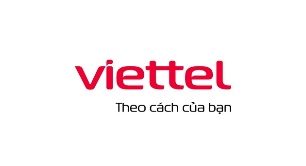 TẬP ĐOÀN CÔNG NGHIỆP - VIỄN THÔNG QUÂN ĐỘITỔNG CÔNG TY GIẢI PHÁP DOANH NGHIỆP VIETTELSỔ TAY ĐẢNG VIÊNTÀI LIỆU HƯỚNG DẪN SỬ DỤNGMã hiệu dự án:  Mã hiệu tài liệu:                                                     < Hà Nội, 2022> Hướng dẫn sử dụng các chức năng hệ thốngCài đặt AppĐối với IOSBước 1: Người dùng truy cập vào App StoreBước 2: Nhập tên ứng dụng Sổ tay đảng viên > Chọn NhậnBước 3: Ứng dụng được tải xuống> Touch vào logo để mở ứng dụng 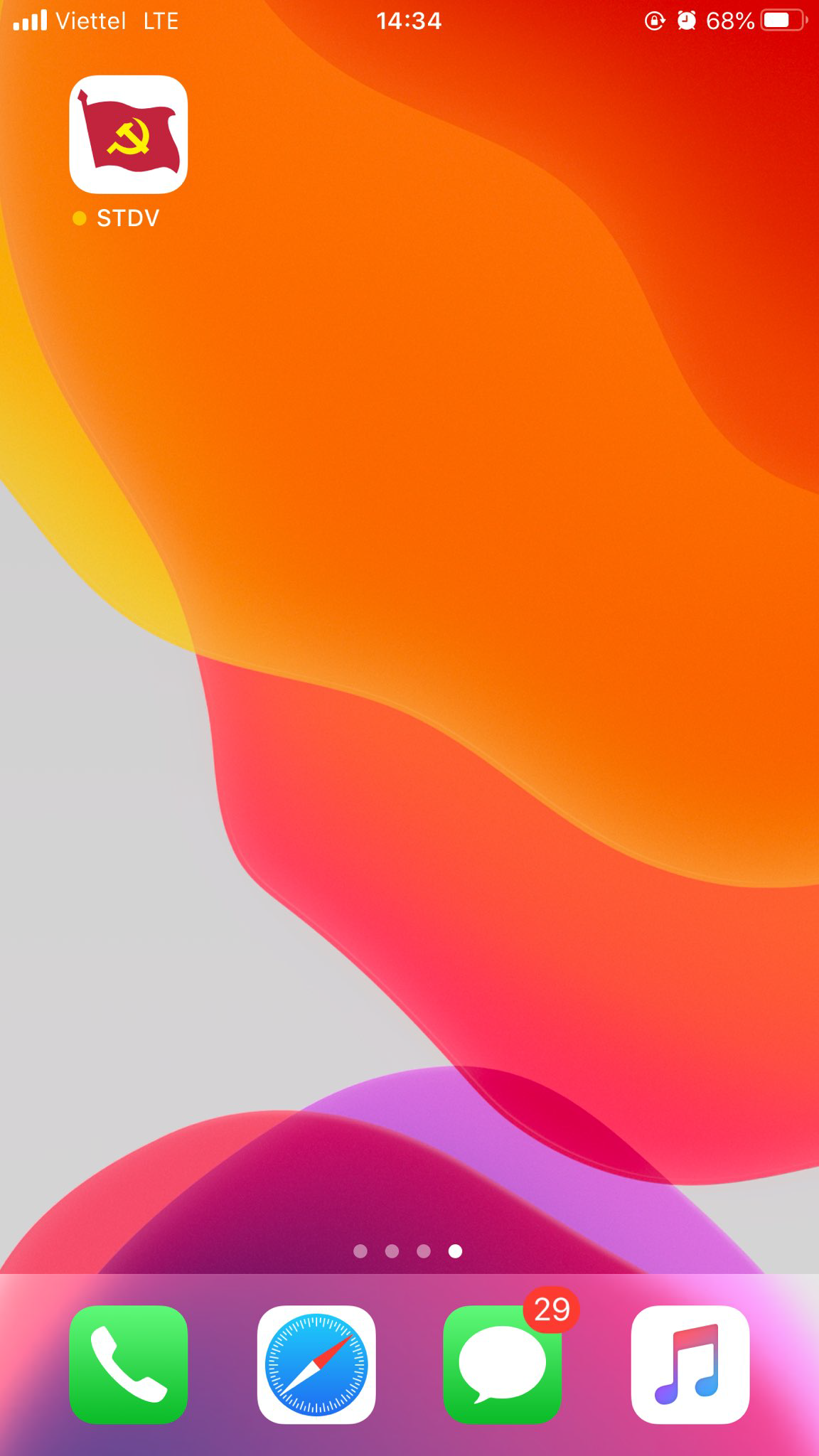 Đối với androidBước 1: Người dùng truy cập vào Play StoreBước 2: Nhập tên ứng dụng Sổ tay đảng viên> Touch Cài đặt Bước 3: Ứng dụng được tải xuống> Touch vào logo để mở ứng dụng Đăng ký tài khoảnBước 1: Người dùng mở app STDV đã được cài đặt trên thiết bị di động.Bước 2: Click btn Đăng ký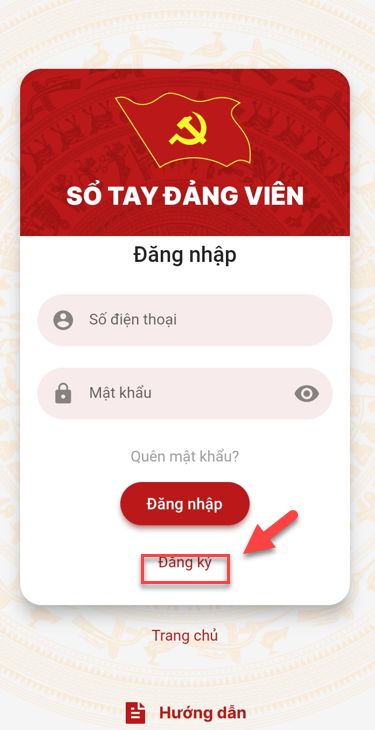  Bước 3: Hiển thị màn hình đăng ký tài khoản.Nhập đầy đủ các trường thông tin, trong đó các trường có dấu (*) là bắt buộc nhập.Bắt buộc phải nhập ảnh thẻ Đảng viên và ảnh thẻ chân dung phải khớp nhau.Khi nhập số điện thoại > Touch vào button Nhận mã xác thực để lấy mã từ điện thoại > Sau đó nhập đúng mã xác thực > Touch Xác thực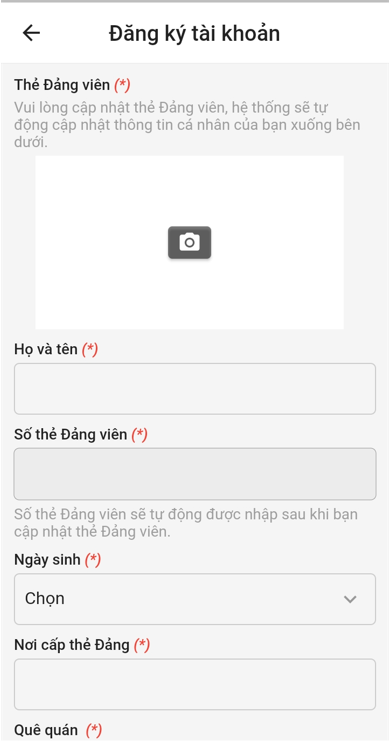 Bước 4: Touch vào checkbox chấp nhận điều khoản> Touch Đăng ký để hoàn thành việc đăng ký tài khoản.Đăng nhập hệ thốngBước 1: Người dùng mở app STDV đã được cài đặt trên thiết bị di động. Bước 2: Tại màn hình đăng nhập, thực hiện nhập tài khoản và mật khẩu đã được đăng ký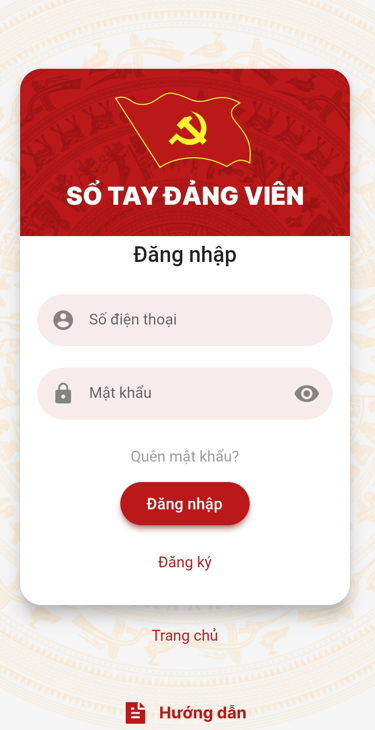 Bước 3: Touch Đăng nhập để hoàn tất đăng nhập vào hệ thống Nếu quên mật khẩu > Touch Quên mật khẩu để lấy lại mật khẩu theo các bước hướng dẫn.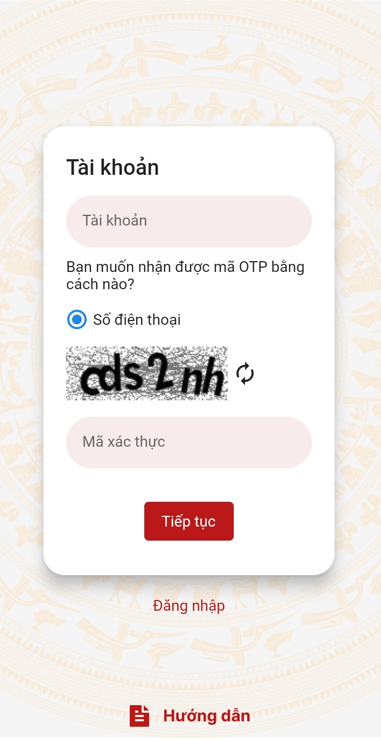 Hồ sơ Đảng viênBước 1: Tại chân trang > Touch menu Tổng quanBước 2: Touch Hồ sơ Đảng viên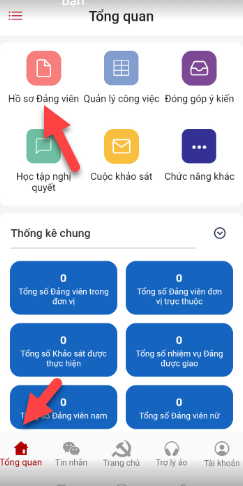 Thông tin cá nhânChỉnh sửa thông cá nhân  Bước 1: Tại chân trang > Touch menu Tổng quan> Touch Hồ sơ Đảng viên> Touch icon Chỉnh sửa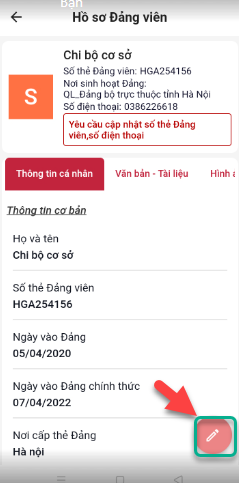 Bước 2: Hiển thị màn hình chỉnh sửa hồ sơ Đảng viên.Thực hiện nhập thông tin cho các trường, trong đó các trường có dấu (*) là bắt buộc nhập. 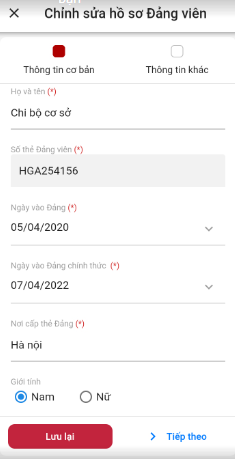 Bước 3: Touch Lưu lại và Tiếp theo để hoàn thành việc chỉnh sửa lần lượt trường thông tin hồ sơ Đảng viên Quá trình công tácThêm mới quá trình công tácBước 1: Tại chân trang > Touch menu Tổng quan> Touch Hồ sơ Đảng viên >Bước 2: Tab Thông tin cá nhân > Touch Quá trình công tác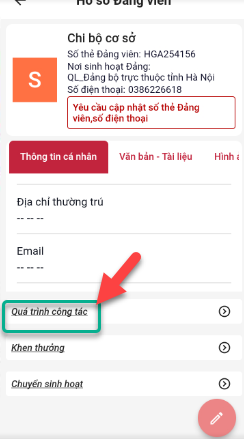 Bước 3: Hiển thị màn hình danh sách quá trình công tác > Touch icon + để thêm mới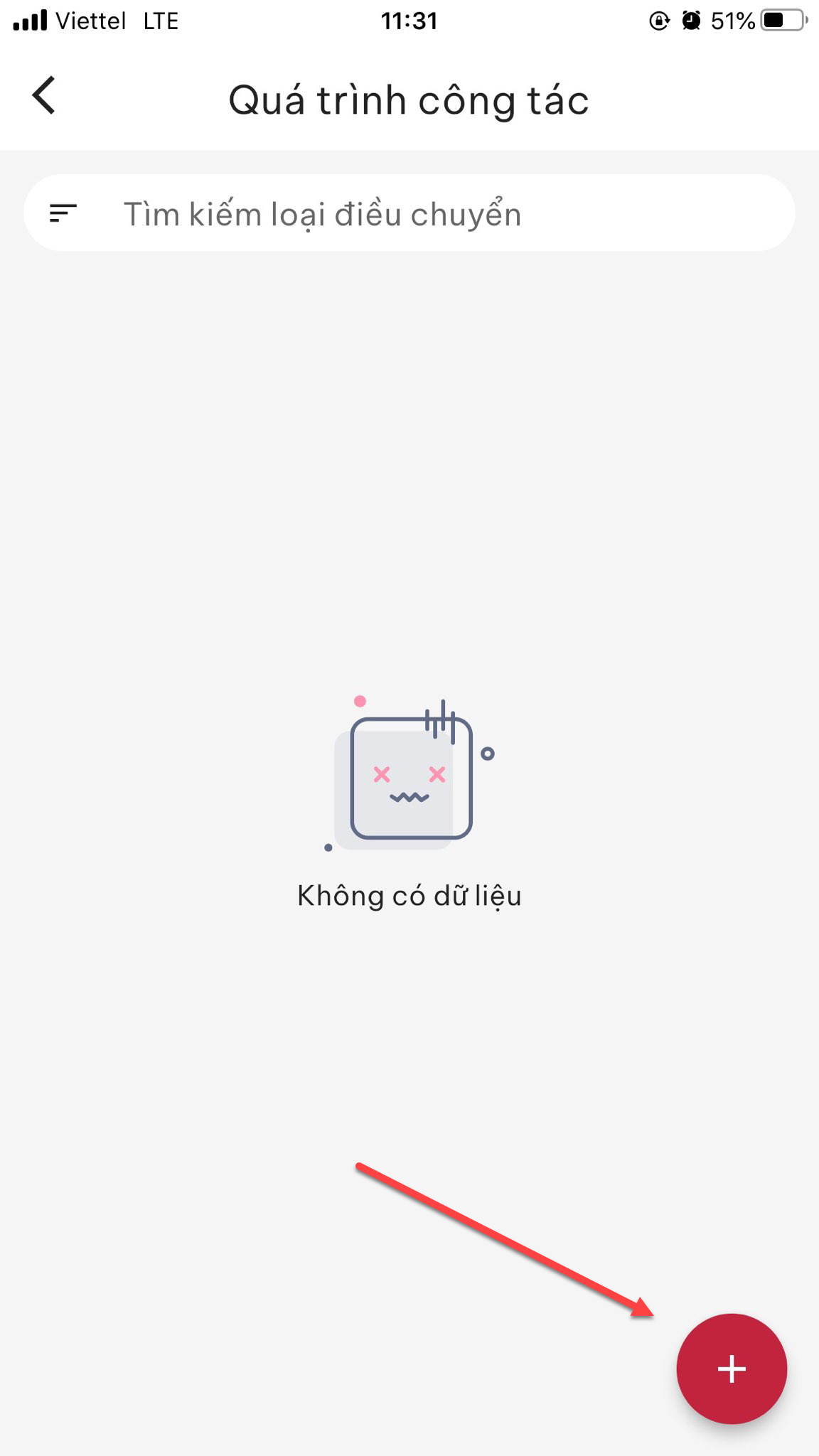 Bước 4: Hiển thị màn hình thêm mới quá trình công tác. Thực hiện nhập các trường thông tin, trong đó dấu * là bắt buộc nhập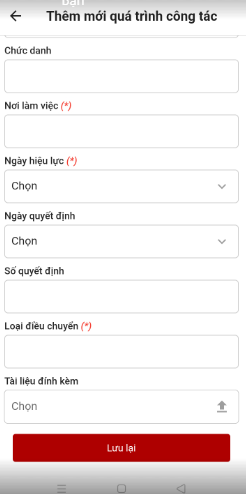 Bước 5: Touch Lưu lại để hoàn thành việc thêm mớiChỉnh sửa quá trình công tácBước 1: Tại chân trang > Touch menu Tổng quan> Touch menu Hồ sơ Đảng viênBước 2: Tab Thông tin cá nhân > Touch Quá trình công tácBước 4: Touch icon 3 chấm> Chọn chỉnh sửa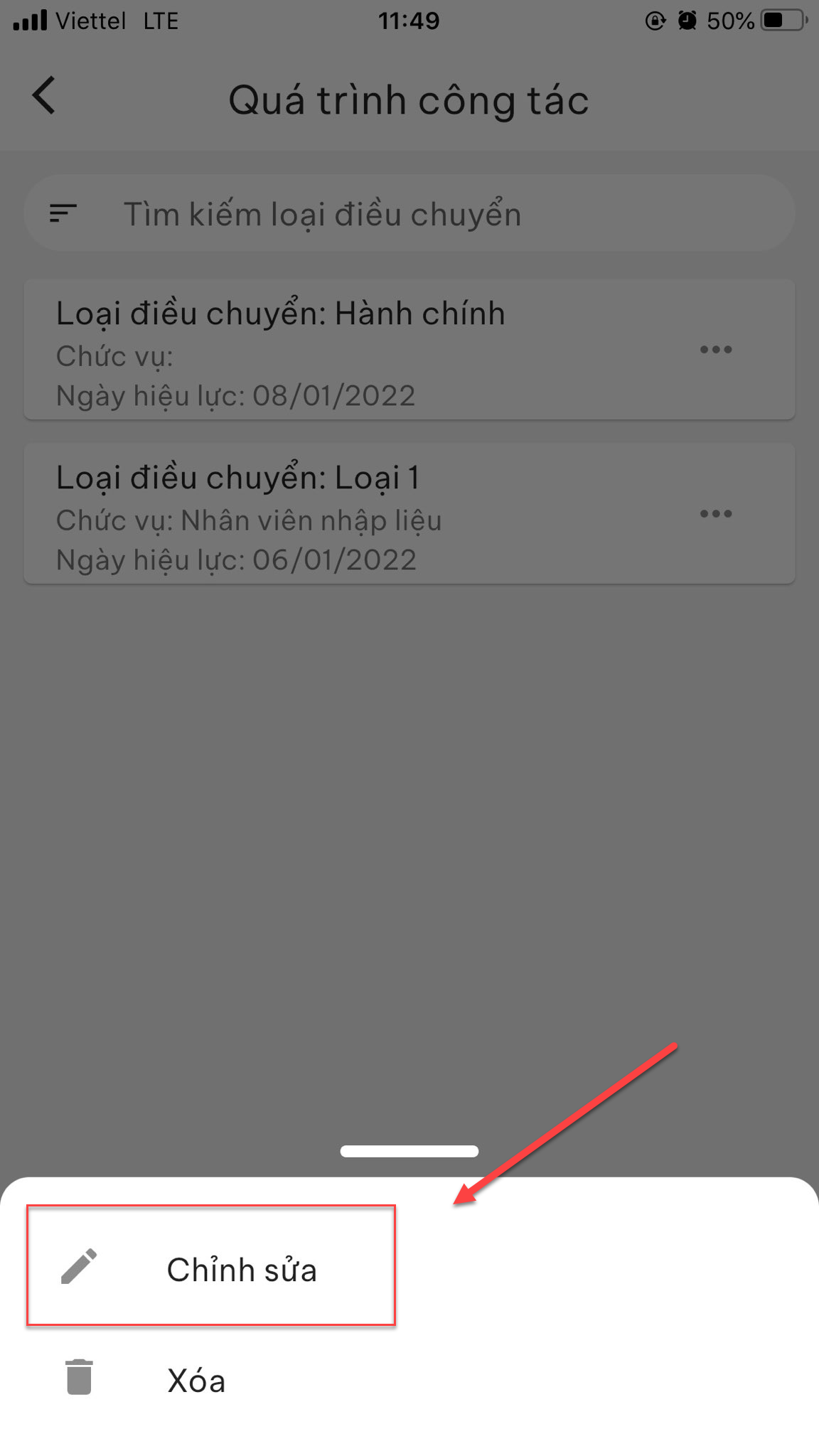 Bước 5: Hiển thị màn hình chính sửa quá trình công tác. Thực hiện nhập vào các trường thông tin, trong đó dấu * là trường bắt buộcBước 6: Touch Lưu lại để hoàn thành chỉnh sửaXóa quá trình công tácBước 1: Tại chân trang > Touch menu Tổng quan> Touch menu Hồ sơ Đảng viênBước 2: Tab Thông tin cá nhân > Touch Quá trình công tácBước 4: Touch icon 3 chấm> Chọn Xóa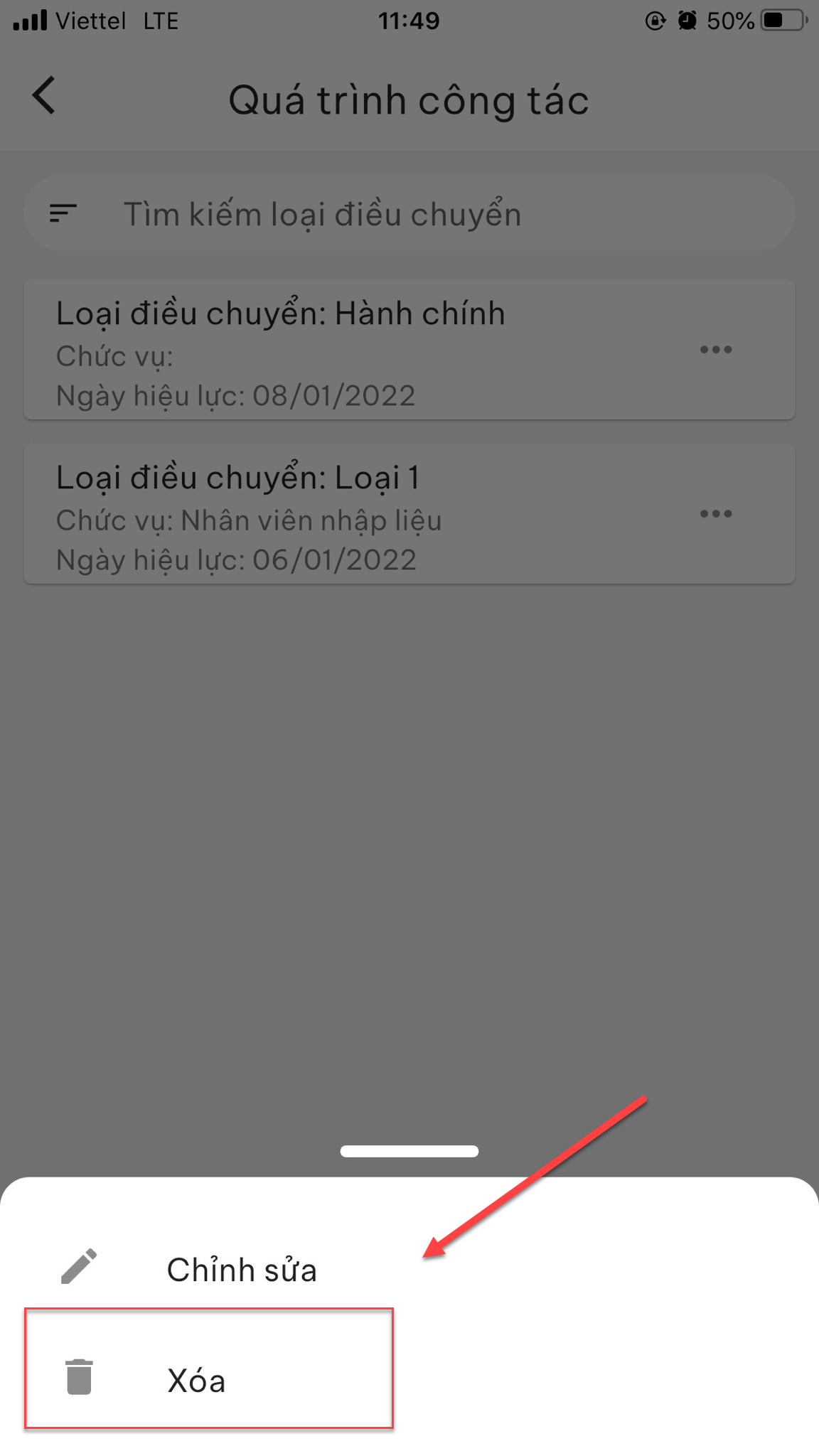 Bước 4: Hiển thị popup xác nhận+ Touch Đồng ý để xác nhận xóa, quá trình công tác bị mất khỏi danh sách+ Touch Hủy bỏ để quay lại danh sách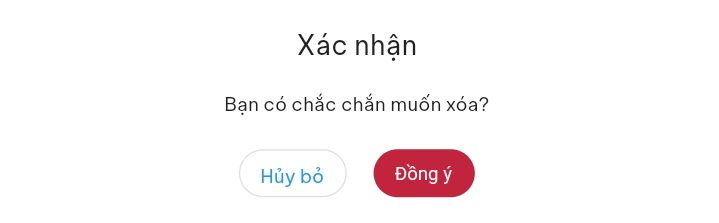 Khen thưởngThêm mới khen thưởngBước 1: Tại chân trang > Touch menu Tổng quan> Touch menu Hồ sơ Đảng viênBước 2: Tab Thông tin cá nhân > Touch Khen thưởng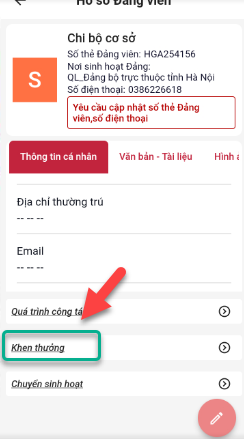 Bước 3: Hiển thị màn hình danh sách khen thưởng> Touch icon + để thêm mới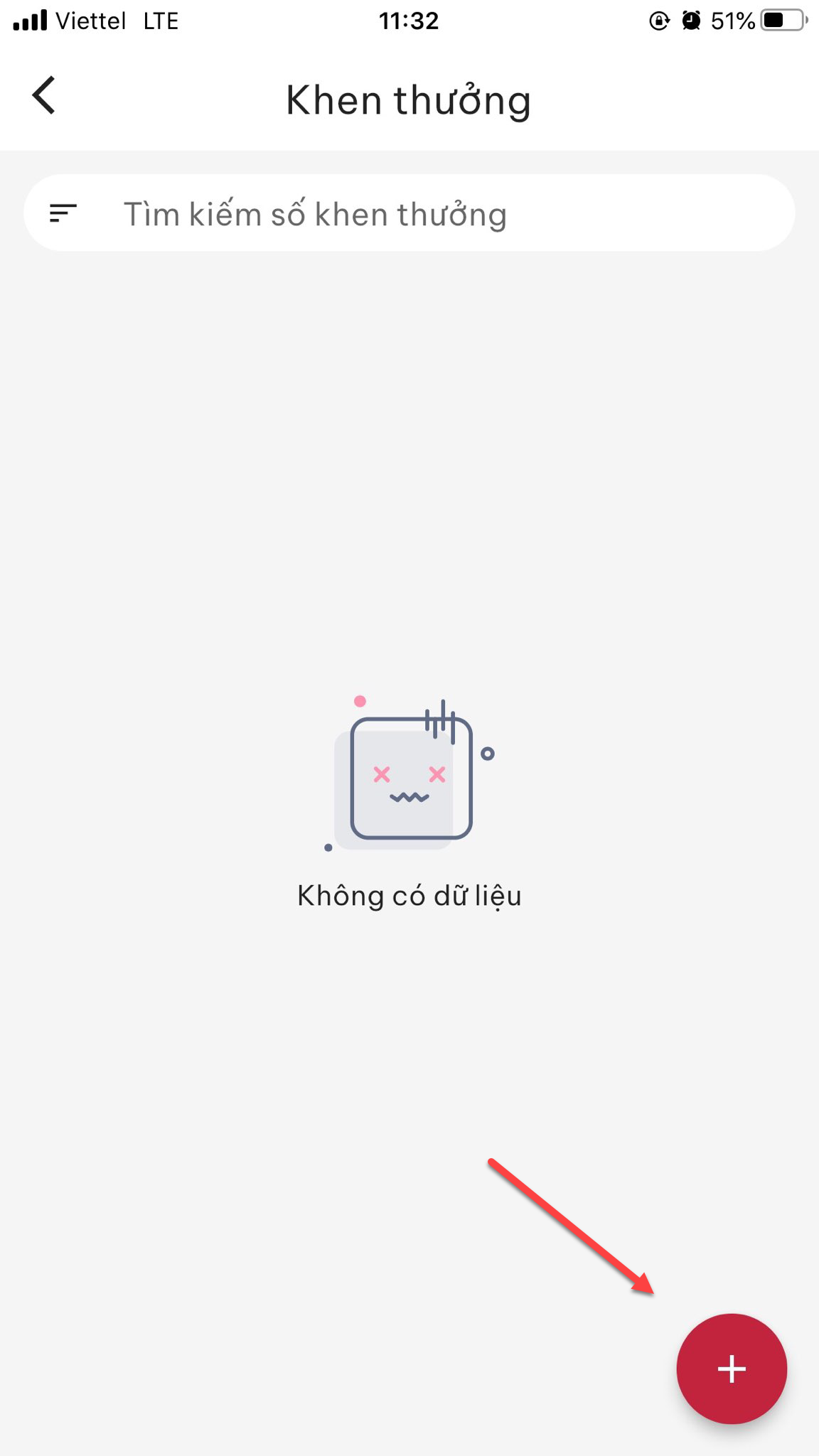 Bước 4: Hiển thị màn hình thêm mới khen thưởng. Thực hiện nhập các trường thông tin, trong đó dấu * là bắt buộc nhập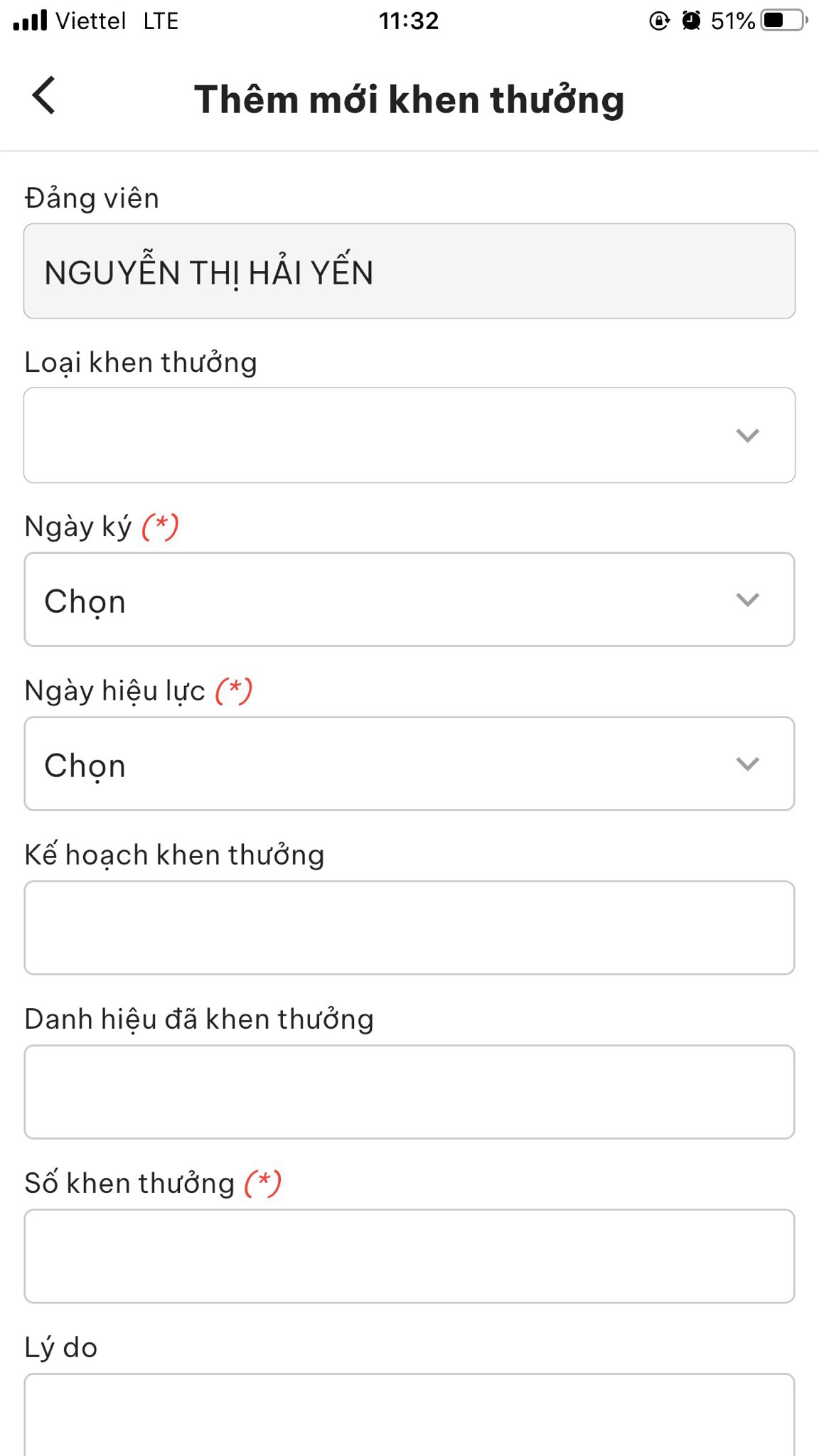 Bước 5: Touch Lưu lại để hoàn thành việc thêm mớiChỉnh sửa khen thưởngBước 1: Tại chân trang > Touch menu Tổng quan> Touch menu Hồ sơ Đảng viênBước 2: Tab Thông tin cá nhân > Touch Khen thưởngBước 4: Touch icon 3 chấm> Chọn chỉnh sửaBước 5: Hiển thị màn hình chính sửa khen thưởng. Thực hiện nhập vào các trường thông tin, trong đó dấu * là trường bắt buộcBước 6: Touch Lưu lại để hoàn thành chỉnh sửaXóa quá Khen thưởngBước 1: Tại chân trang > Touch menu Tổng quan> Touch menu Hồ sơ Đảng viênBước 2: Tab Thông tin cá nhân > Touch Khen thưởngBước 4: Touch icon 3 chấm> Chọn XóaBước 4: Hiển thị popup xác nhận+ Touch Đồng ý để xác nhận xóa, quá trình công tác bị mất khỏi danh sách+ Touch Hủy bỏ để quay lại danh sáchChuyển sinh hoạt + Thêm mới chuyển sinh hoạt Bước 1: Tại chân trang > Touch menu Tổng quan> Touch menu Hồ sơ Đảng viênBước 2: Tab Thông tin cá nhân > Touch Chuyển sinh hoạt 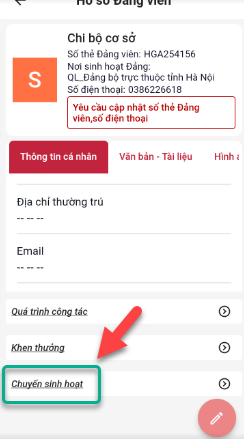 Bước 3: Hiển thị màn hình danh sách chuyển sinh hoạt > Touch icon + để thêm mới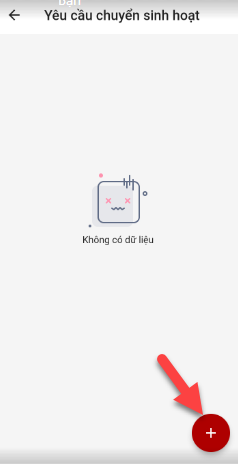 Bước 4: Hiển thị màn hình thêm mới chuyển sinh hoạt. Thực hiện nhập các trường thông tin, trong đó dấu * là bắt buộc nhập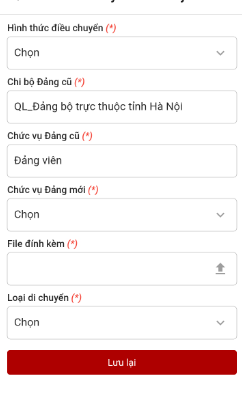 Bước 5: Touch Lưu lại để hoàn thành việc thêm mới+ Chỉnh sửa chuyển sinh hoạt Bước 1: Tại chân trang > Touch menu Tổng quan> Touch menu Hồ sơ Đảng viênBước 2: Tab Thông tin cá nhân > Touch Chuyển sinh hoạt Bước 4: Touch icon 3 chấm> Chọn chỉnh sửa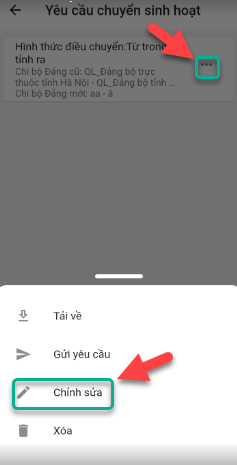 Bước 5: Hiển thị màn hình chính sửa yêu cầu chuyển sinh hoạt . Thực hiện nhập vào các trường thông tin, trong đó dấu * là trường bắt buộcBước 6: Touch Lưu lại để hoàn thành chỉnh sửa+ Xóa chuyển sinh hoạt Bước 1: Tại chân trang > Touch menu Tổng quan> Touch menu Hồ sơ Đảng viênBước 2: Tab Thông tin cá nhân > Touch Chuyển sinh hoạt Bước 4: Touch icon 3 chấm> Chọn Xóa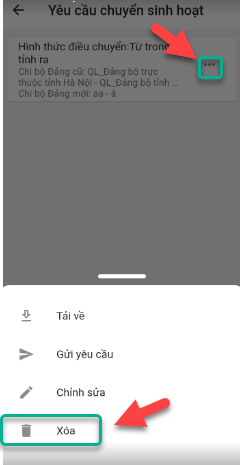 Bước 4: Hiển thị popup xác nhận+ Touch Đồng ý để xác nhận xóa, bản ghi bị mất khỏi danh sách+ Touch Hủy bỏ để quay lại danh sách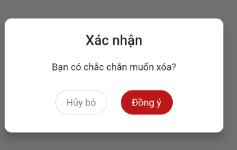 + Gửi yêu cầu Bước 1: Tại chân trang > Touch menu Tổng quan> Touch menu Hồ sơ Đảng viênBước 2: Tab Thông tin cá nhân > Touch Chuyển sinh hoạt Bước 4: Touch icon 3 chấm> Chọn Gửi yêu cầu 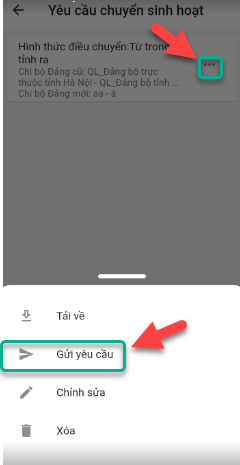 Bước 4: Hiển thị popup xác nhận+ Touch Đồng ý để xác nhận gửi yêu cầu thành công + Touch Hủy bỏ để quay lại danh sách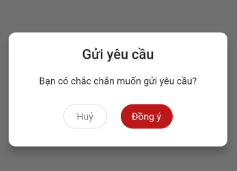 + Thu hồi yêu cầu gửi sinh hoạt Bước 1: Tại chân trang > Touch menu Tổng quan> Touch menu Hồ sơ Đảng viênBước 2: Tab Thông tin cá nhân > Touch Chuyển sinh hoạt Bước 4: Touch icon 3 chấm> Chọn Thu hồi yêu cầu gửi sinh hoạt ( Khi bản ghi đã gửi yêu cầu thì xuất hiện hành động này )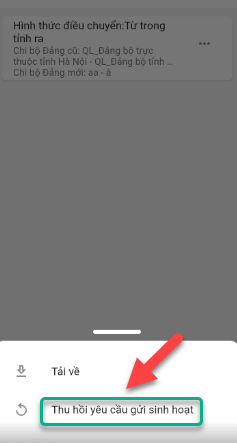 Bước 4: Hiển thị popup xác nhận+ Touch Đồng ý để xác nhận thu hồi yêu cầu thành công + Touch Hủy bỏ để quay lại danh sách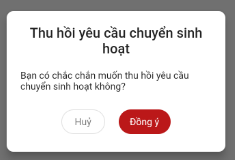 Văn bản- Tài liệuThêm mới văn bản- tài liệuBước 1: Tại chân trang > Touch menu Tổng quan> Touch Hồ sơ Đảng viênBước 2: Touch tab Văn bản- tài liệu> Touch icon Thêm mới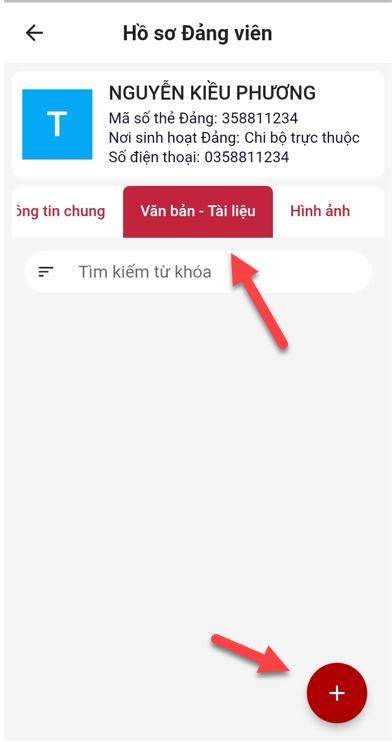 Bước 3: Hiển thị màn hình thêm mới văn bản- tài liệu. Thực hiện nhập thông tin cho các trường, trong đó các trường có dấu (*) là bắt buộc nhập.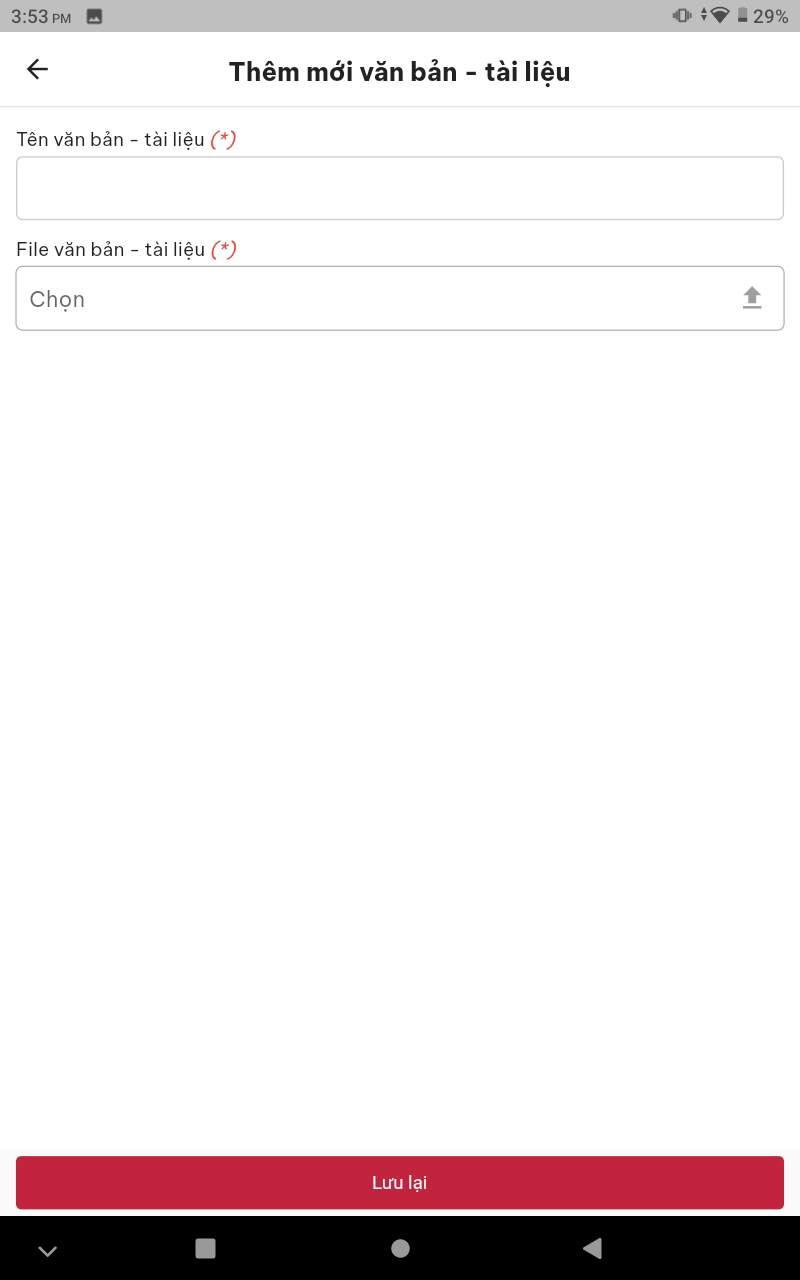 Bước 4: Click Lưu lại để hoàn thành thêm mới văn bản- tài liệuChỉnh sửa văn bản- tài liệuBước 1: Tại chân trang > Touch menu Tổng quan> Touch Hồ sơ Đảng viênBước 2: Touch tab Văn bản- tài liệu> Touch icon > Chọn chỉnh sửa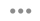 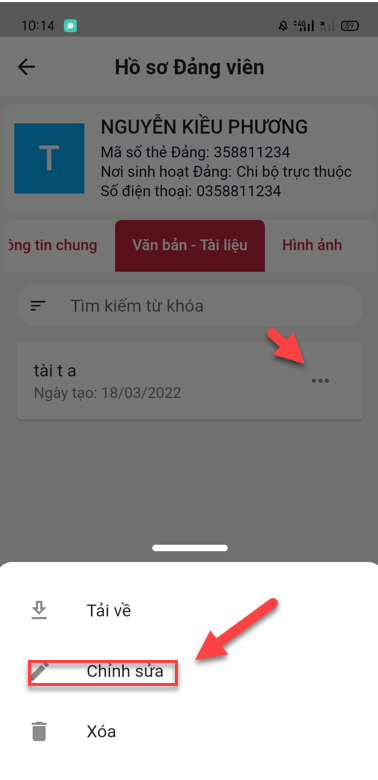 Bước 3: Hiển thị màn hình chỉnh sửa văn bản- tài liệu. Thực hiện chỉnh sửa các trường thông tin trong đó dấu* là bắt buộc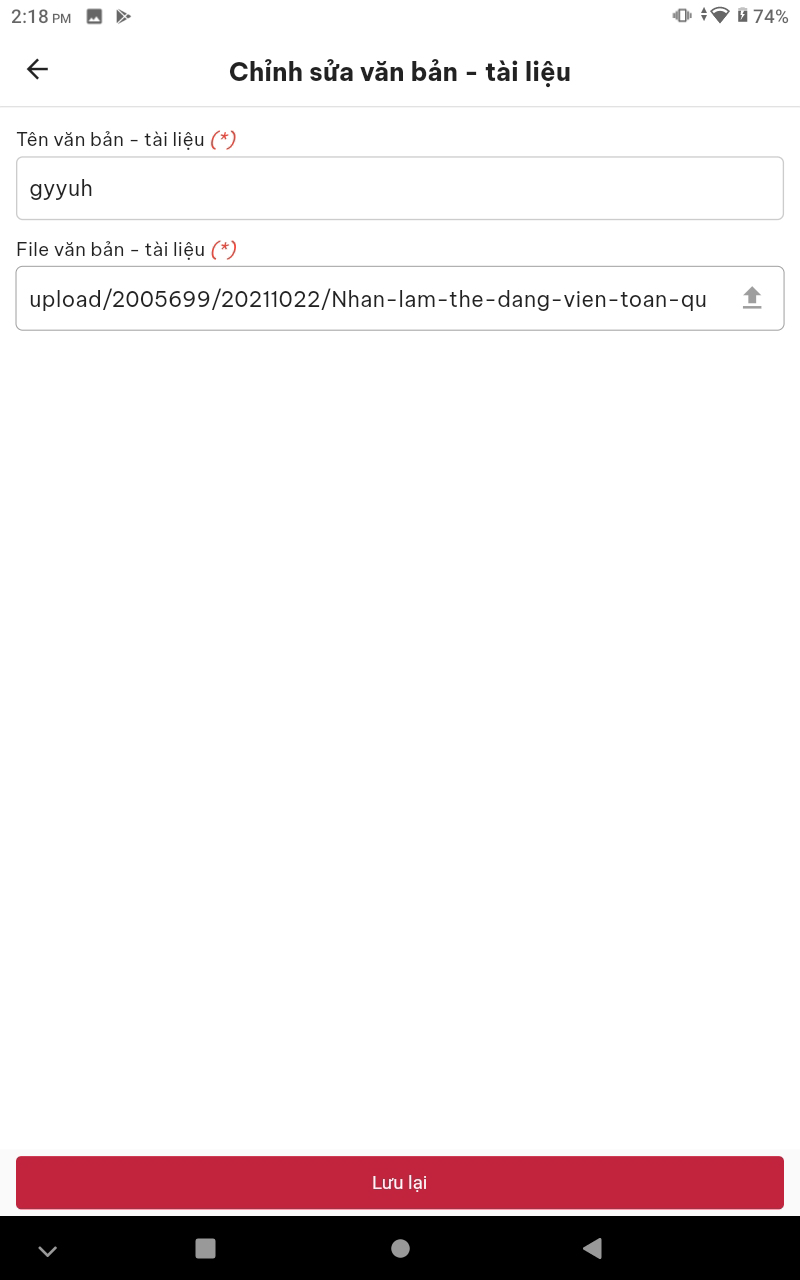 Bước 4: Touch Lưu lại để hoàn thành việc chỉnh sửa văn bản- tài liệuXóa văn bản- tài liệu Bước 1: Tại chân trang > Touch menu Tổng quan> Touch Hồ sơ Đảng viênBước 2: Touch tab Văn bản- tài liệu> Touch icon > Chọn Xóa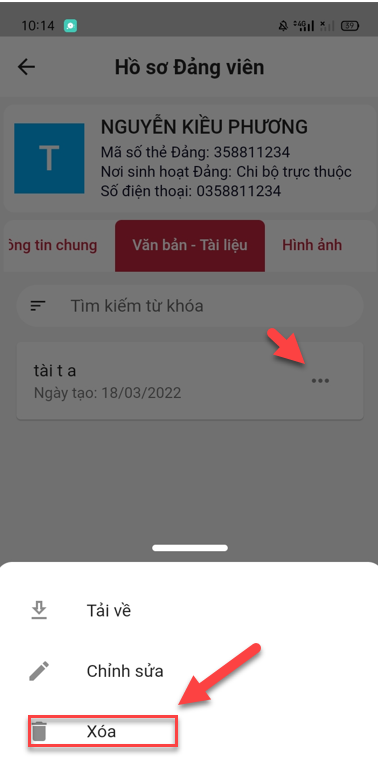 Bước 3: Hiển thị popup xóaChọn Đồng ý để xóa văn bản –tài liệuChọn Hủy bỏ để trở về danh sách văn bản- tài liệu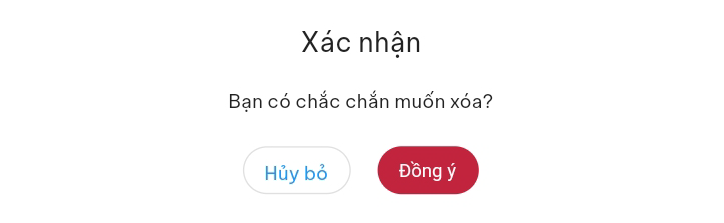 Tải file văn bản- tài liệu Bước 1: Tại chân trang > Touch menu Tổng quan> Touch Hồ sơ Đảng viênBước 2: Touch tab Văn bản- tài liệu> Touch icon > Chọn Tải về 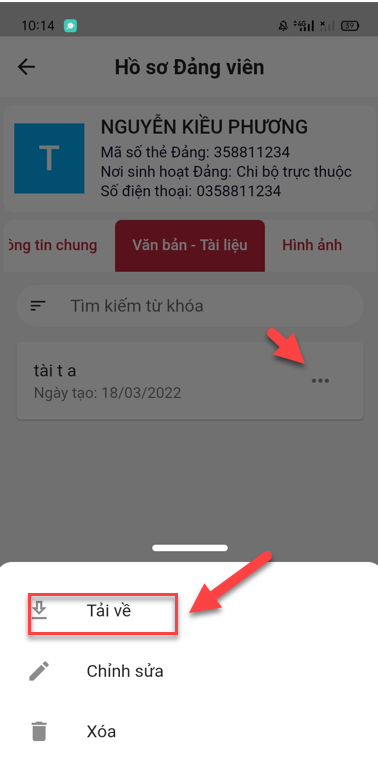 Bước 4: Hệ thống trả file về máyTải file văn bản- tài liệu Bước 1: Tại chân trang > Touch menu Tổng quan> Touch Hồ sơ Đảng viênBước 2: Touch tab Văn bản- tài liệu Bước 3: Vùng tìm kiếm > Nhập tiêu chí tìm kiếm >hệ thống trả về đúng tiêu chí đã nhập  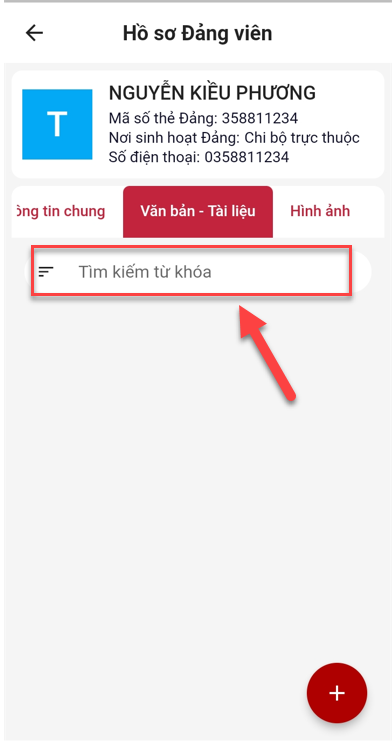 Hình ảnhThêm mới hình ảnhBước 1: Tại chân trang > Touch menu Tổng quan> Touch Hồ sơ Đảng viênBước 2: Touch tab Hình ảnh> Touch icon + để thêm mới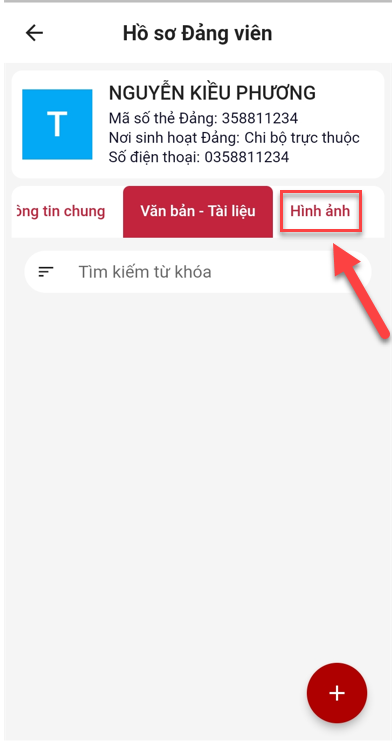 Bước 3: Hiển thị màn hình thêm mới hình ảnh. Thực hiện nhập vào các trường thông tin, trong đó dấu* là các trường bắt buộc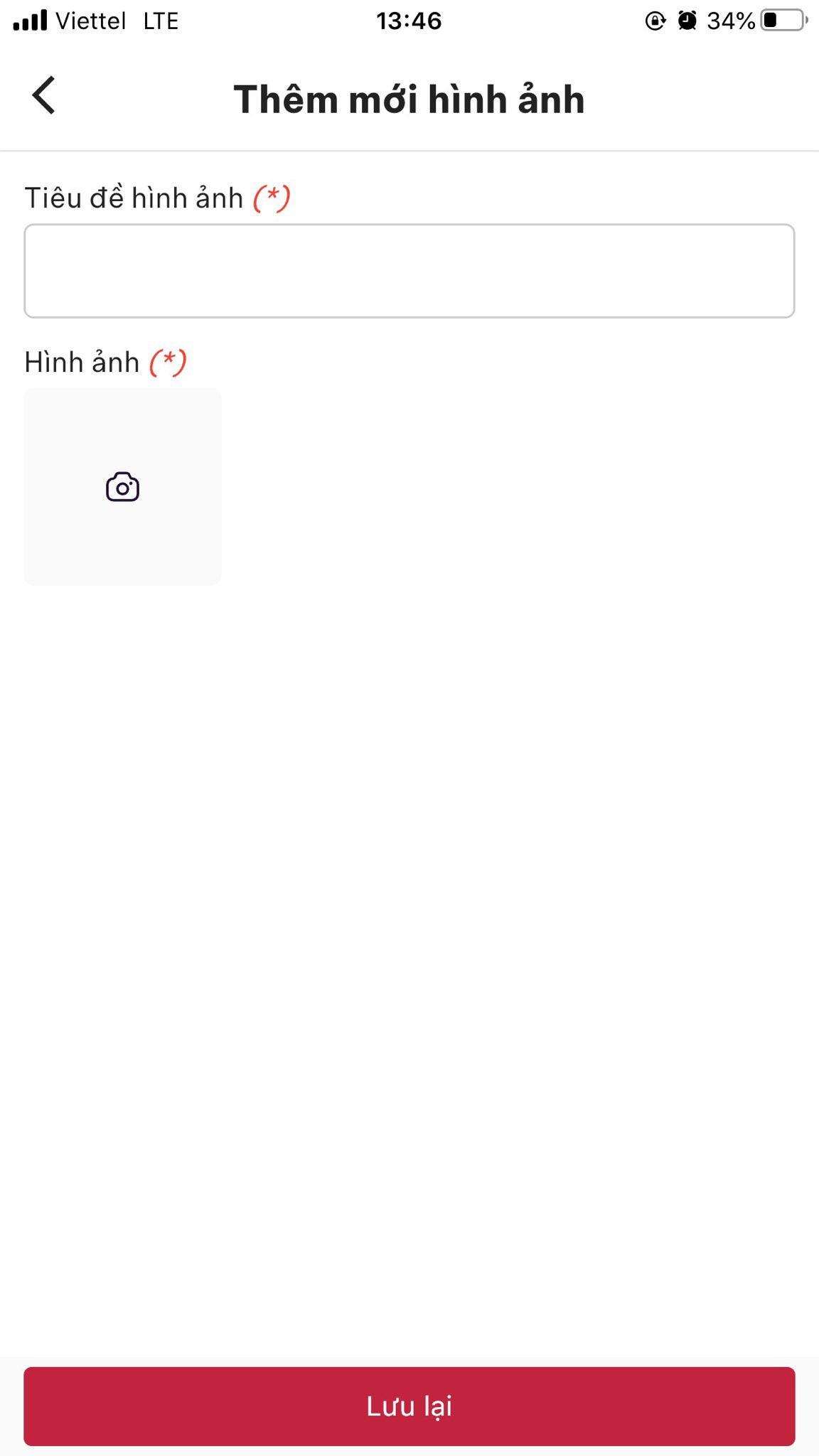 Bước 4: Touch Lưu lại để hoàn thành việc thêm mới hình ảnhChỉnh sửa hình ảnhBước 1: Tại chân trang > Touch menu Tổng quan> Touch Hồ sơ Đảng viênBước 2: Touch tab Hình ảnh> Touch icon > Chọn chỉnh sửa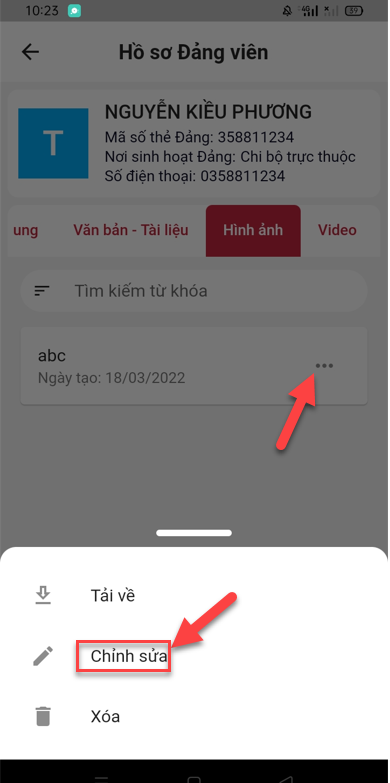 Bước 3: Hiển thị màn hình chỉnh sửa hình ảnh. Thực hiện chỉnh sửa các trường thông tin trong đó dấu* là bắt buộc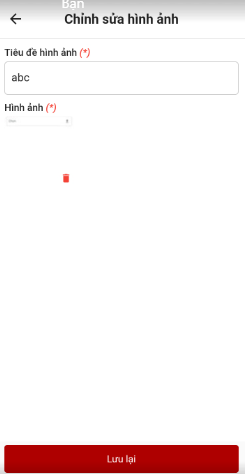 Bước 4: Touch Lưu lại để hoàn thành việc chỉnh sửa hình ảnhXóa hình ảnh Bước 1: Tại chân trang > Touch menu Tổng quan> Touch Hồ sơ Đảng viênBước 2: Touch tab Hình ảnh> Touch icon > Chọn Xóa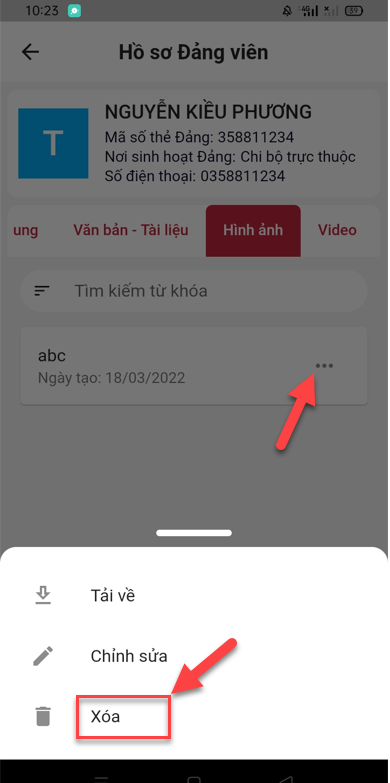 Bước 3: Hiển thị popup xóaChọn Đồng ý để xóa hình ảnhChọn Hủy bỏ để trở về danh sách hình ảnhTải file hình ảnhBước 1: Tại chân trang > Touch menu Tổng quan> Touch Hồ sơ Đảng viênBước 2: Touch tab Hình ảnh> Touch icon > Chọn tải về 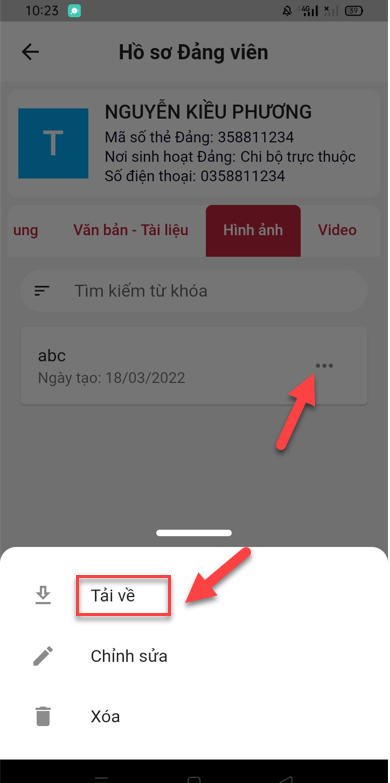 Bước 4: Hệ thống trả file về máyTìm kiếm hình ảnh Bước 1: Tại chân trang > Touch menu Tổng quan> Touch Hồ sơ Đảng viênBước 2: Touch tab Hình ảnh Bước 3: Vùng tìm kiếm > Nhập tiêu chí tìm kiếm >hệ thống trả về đúng tiêu chí đã nhập  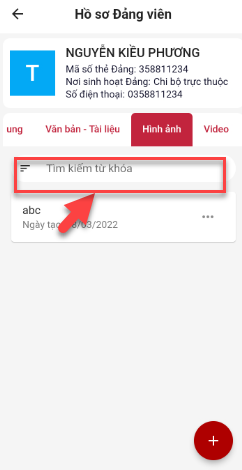 VideoThêm mới videoBước 1: Tại chân trang > Touch menu Tổng quan> Touch Hồ sơ Đảng viênBước 2: Touch tab Video> Touch icon + để thêm mới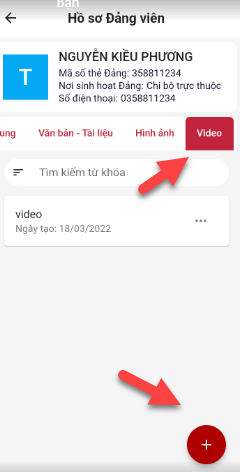 Bước 3: Hiển thị màn hình thêm mới video. Thực hiện nhập vào các trường thông tin, trong đó dấu* là các trường bắt buộc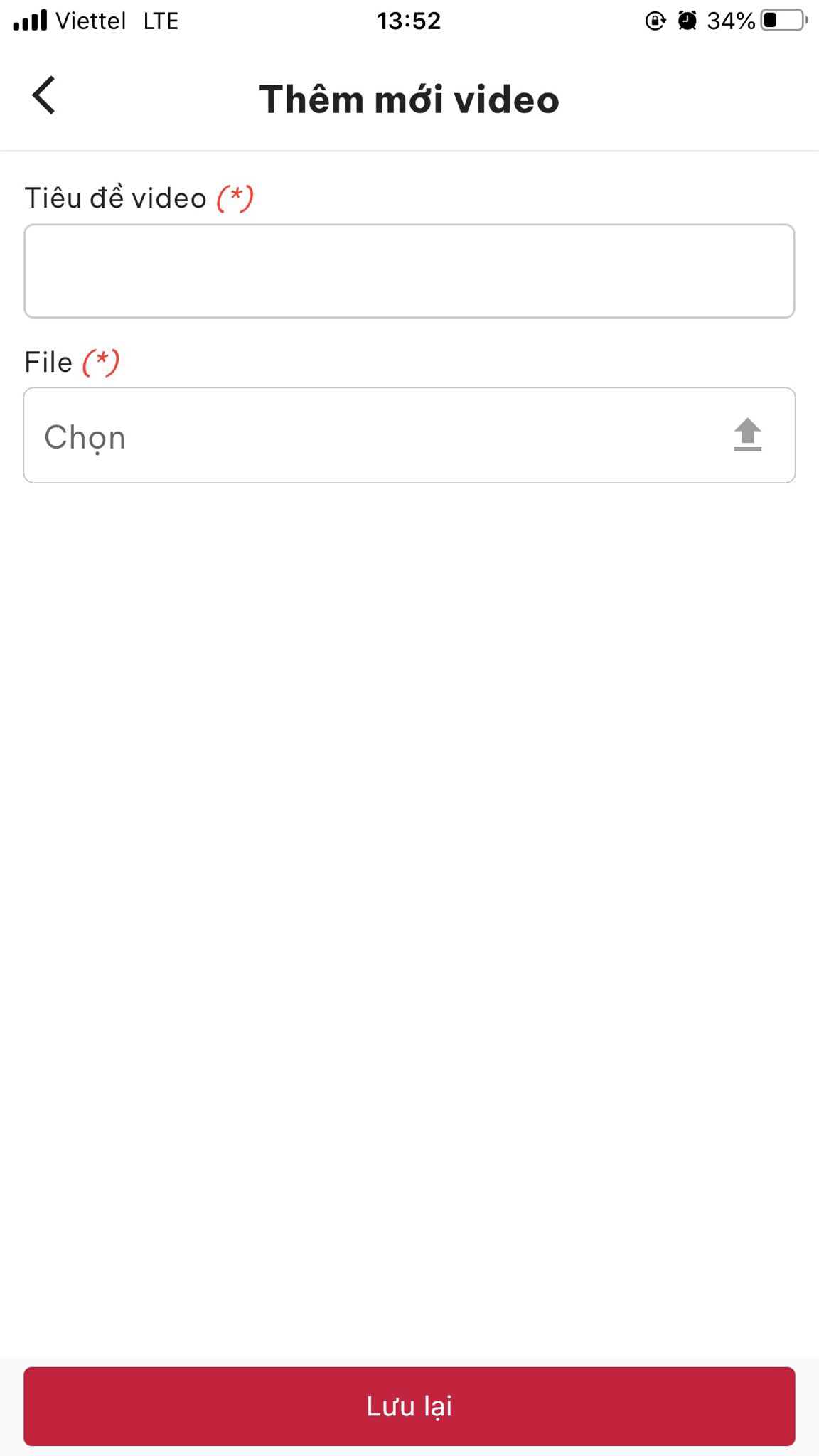 Bước 4: Touch Lưu lại để hoàn thành việc thêm mới videoChỉnh sửa videoBước 1: Tại chân trang > Touch menu Tổng quan> Touch Hồ sơ Đảng viênBước 2: Touch tab Video> Touch icon > Chọn chỉnh sửa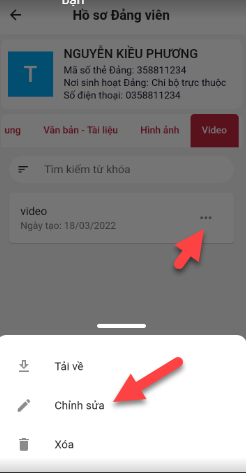 Bước 3: Hiển thị màn hình chỉnh sửa video. Thực hiện chỉnh sửa các trường thông tin trong đó dấu* là bắt buộcBước 4: Touch Lưu lại để hoàn thành việc chỉnh sửa videoXóa video Bước 1: Tại chân trang > Touch menu Tổng quan> Touch Hồ sơ Đảng viênBước 2: Touch tab Video> Touch icon > Chọn Xóa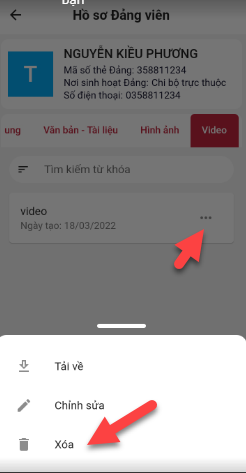 Bước 3: Hiển thị popup xóaChọn Đồng ý để xóa videoChọn Hủy bỏ để trở về danh sách videoTải file VideoBước 1: Tại chân trang > Touch menu Tổng quan> Touch Hồ sơ Đảng viênBước 2: Touch tab Video> Touch icon > Chọn Tải file 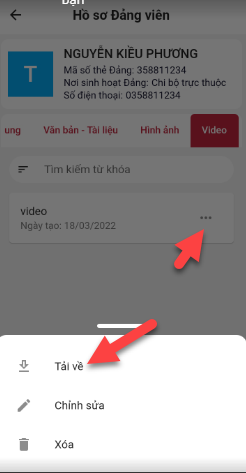 Bước 4: Hệ thống trả file về máyTìm kiếm VideoBước 1: Tại chân trang > Touch menu Tổng quan> Touch Hồ sơ Đảng viênBước 2: Tab VideoBước 3: Vùng tìm kiếm > Nhập tiêu chí tìm kiếm >hệ thống trả về đúng tiêu chí đã nhập  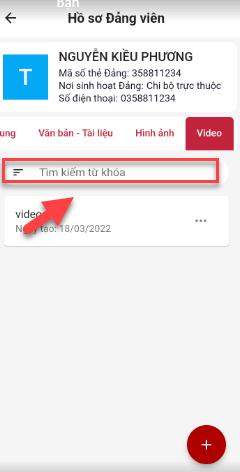 Đảng viên cư trú Bước 1: Tại chân trang > Touch menu Tổng quan> Touch Hồ sơ Đảng viênBước 2: Tab Đảng viên cư trú 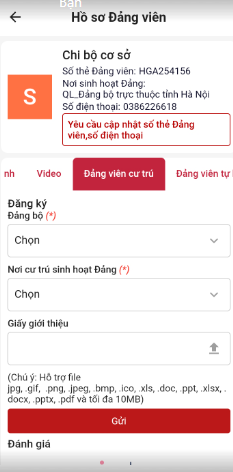 Bước 3: Nhập đầy đủ form đăng ký > Touch Gửi thực hiện đăng ký thành công   Đảng viên tự kiểm điểm + Thêm mới đảng viên tự kiểm điểm Bước 1: Tại chân trang > Touch menu Tổng quan> Touch Hồ sơ Đảng viênBước 2: Tab Đảng viên tự kiểm điểm > Touch dấu + 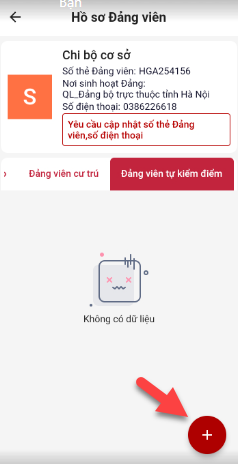 Bước 3: Hiển thị form thêm mới > Nhập đầy đủ các trường thông tin > Touch Lưu lại thực hiện thêm mới thành công 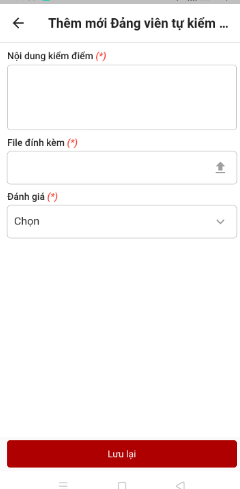 + Chỉnh sửa đảng viên tự kiểm điểm Bước 1: Tại chân trang > Touch menu Tổng quan> Touch Hồ sơ Đảng viênBước 2: Tab Đảng viên tự kiểm điểm Bước 3: Danh sách > Touch dấu … > Touch chỉnh sửa 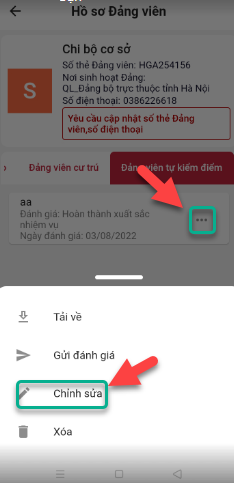 Bước 4: Hiển thị form chỉnh sửa > Nhập đầy đủ các trường thông tin > Touch Lưu lại thực hiện chỉnh sửa thành công + Xóa Bước 1: Tại chân trang > Touch menu Tổng quan> Touch Hồ sơ Đảng viênBước 2: Tab Đảng viên tự kiểm điểm Bước 3: Danh sách > Touch dấu … > Touch Xóa 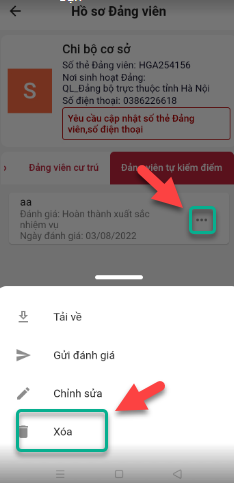 Bước 4: Hiển thị popup Xác nhận + Touch “Đồng ý” thực hiện xóa thành công + Touch “Hủy bỏ” hủy bỏ thao tác xóa 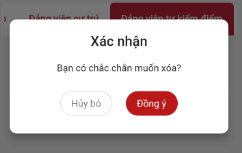 + Gửi đánh giá Bước 1: Tại chân trang > Touch menu Tổng quan> Touch Hồ sơ Đảng viênBước 2: Tab Đảng viên tự kiểm điểm Bước 3: Danh sách > Touch dấu … > Touch Gửi đánh giá  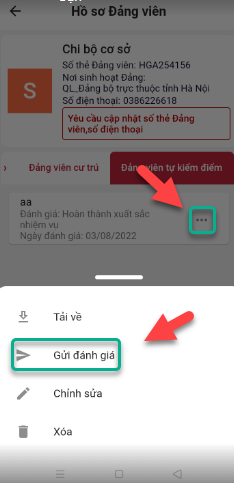 Bước 4: Hiển thị popup Xác nhận + Touch “Đồng ý” thực hiện gửi đánh giá thành công + Touch “Hủy bỏ” hủy bỏ thao tác gửi đánh giá 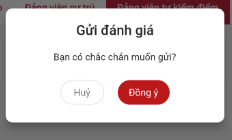 Yêu cầu cập nhật số thẻ Đảng viên , số điện thoại Bước 1: Tại chân trang > Touch menu Tổng quan> Touch Hồ sơ Đảng viênBước 2: Touch button Yêu cầu cập nhật số thẻ Đảng viên, số điện thoại 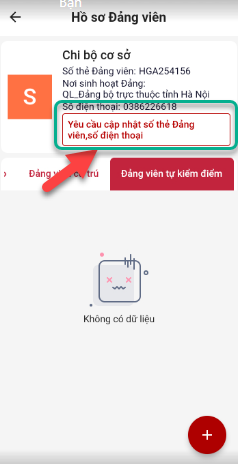 Bước 3: Hiển thị form Yêu cầu cập nhật số thẻ Đảng viên, số điện thoại > Nhập đầy đủ trường thông tin > Thực hiện cập nhật thành công.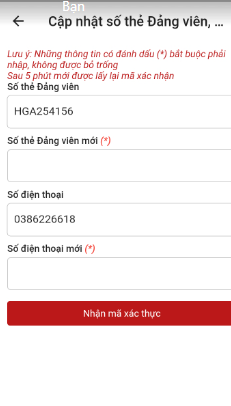 Quản lý công việc Bước 1: Tại chân trang > Touch menu Tổng quanBước 2: Touch Quản lý công việc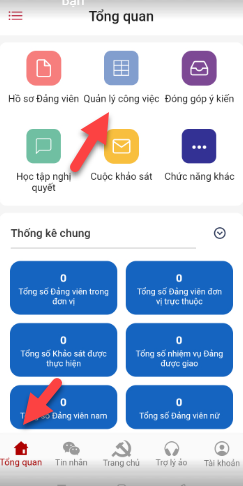 Xem công việc Bước 1: Tại chân trang > Touch menu Tổng quan> Touch Quản lý công việcBước 2: Hiển thị danh sách công việc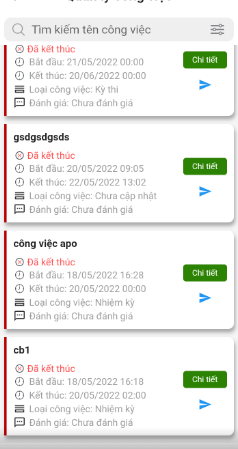 Báo cáo công việc Bước 1: Tại chân trang > Touch menu Tổng quan> Touch Quản lý công việc Bước 2: Danh sách > Touch Báo cáo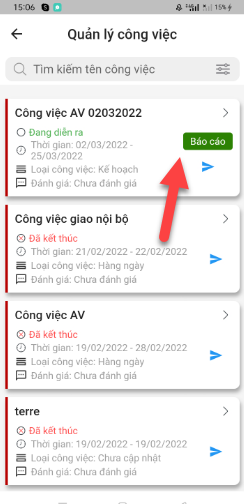 Bước 3: Hiển thị màn hình tham báo cáo> Người dùng thực hiện nhập nội dung báo cáo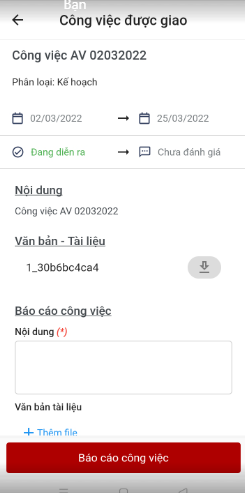 Bước 4: Touch Báo cáo công việc để hoàn thànhXem chi tiết công việcLưu ý: Chỉ những công việc đã được đánh giá mới được xem lạiBước 1: Tại chân trang > Touch menu Tổng quan> Touch Quản lý công việcBước 2: Touch Chi tiết3 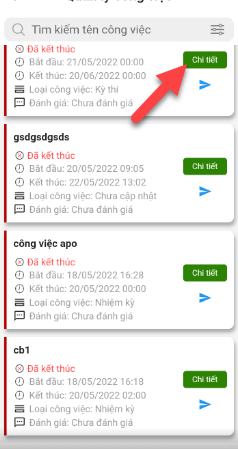 Bước 3: Hiển thị màn hình chi tiết công việc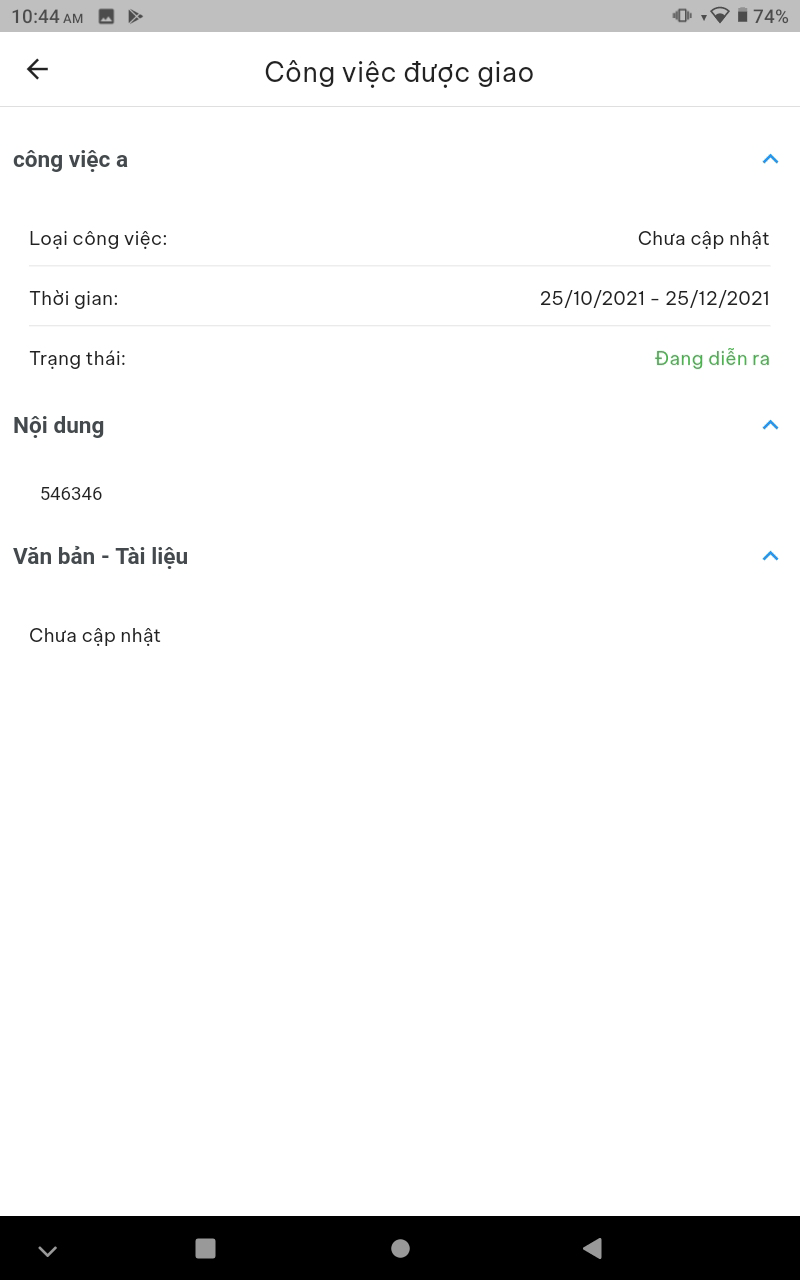 Tìm kiếm công việc Bước 1: Tại chân trang > Touch menu Tổng quan> Touch Quản lý công việc Bước 2: Tại vùng tìm kiếm: nhập tiêu chí tìm kiếm >Hệ thống trả về kết quả theo đúng dữ liệu đã nhập 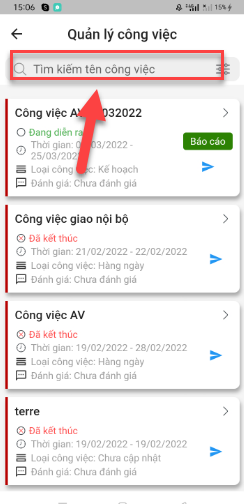 Phản hồi công việc Bước 1: Tại chân trang > Touch menu Tổng quan> Touch Quản lý công việcBước 2: Danh sách > Touch Phản hồi công việc 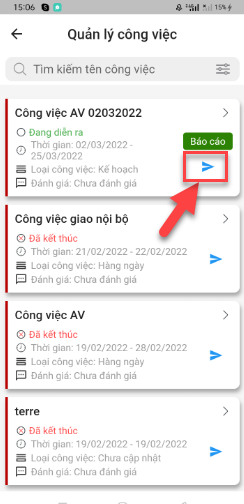 Bước 3: Hiển thị form Nội dung phản hồi > Nhập dữ liệu > Click gửi thực hiện phản hồi thành côngĐóng góp ý kiếnBước 1: Tại chân trang > Touch menu Tổng quan> Touch Đóng góp ý kiến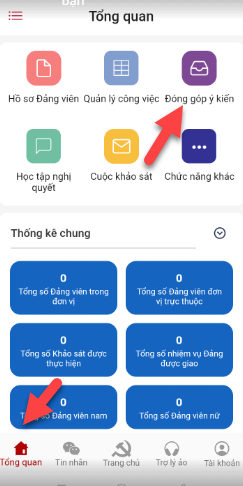 Bước 3: Hiển thị màn hình đóng góp ý kiến.Thực hiện nhập thông tin cho các trường, trong đó các trường có dấu (*) là bắt buộc nhập.Sau khi nhập thông tin> Touch nhận mã: Mã xác thực sẽ được gửi về số điện thoại người dùng> Thực hiện nhập chính xác mã xác thực được gửi về số điện thoại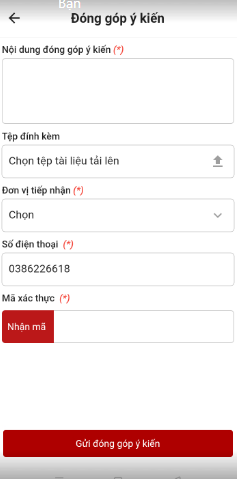 Bước 4: Touch Gửi đóng góp ý kiến để hoàn thành đóng góp ý kiếnHọc tập nghị quyếtXem danh sách học tập nghị quyếtBước 1: Tại chân trang > Touch menu Tổng quan> Touch Học tập nghị quyết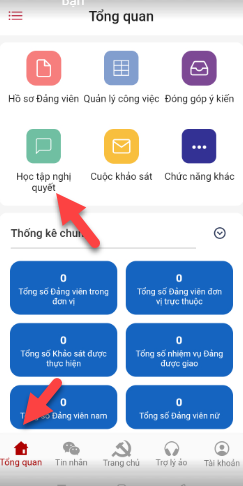 Bước 2: Hiển thị danh sách học tập nghị quyết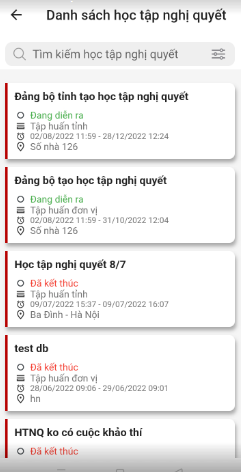 Hoàn thành học tập nghị quyết Bước 1: Tại chân trang > Touch menu Tổng quan> Touch Học tập nghị quyếtBước 2: Touch 1 học tập nghị quyết trạng thái Đang diễn ra 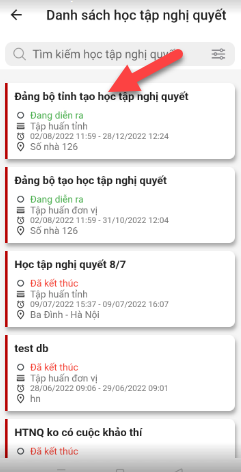 Bước 3: Hiển thị màn hình tham gia học tập nghị quyết > Người dùng phải thực hiện trả lời ít nhất 1 câu hỏi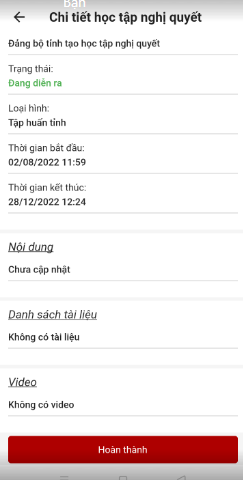 Bước 4: Touch Hoàn thành để hoàn thành việc tham gia học tập nghị quyếtTìm kiếm học tập nghị quyếtBước 1: Tại chân trang > Touch menu Tổng quan> Touch Học tập nghị quyếtBước 2: Tại vùng tìm kiếm: nhập tiêu chí tìm kiếm> Touch icon tìm kiếm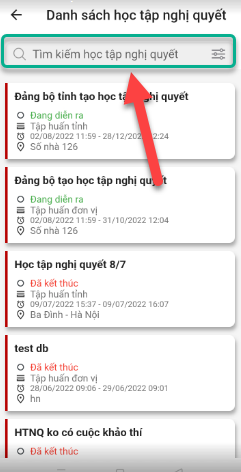 Cuộc khảo sátXem danh sách cuộc khảo sátBước 1: Tại chân trang > Touch menu Tổng quan> Touch Cuộc khảo sát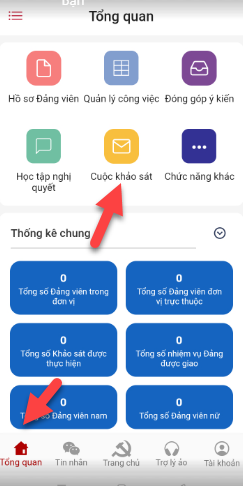 Bước 2: Hiển thị danh sách khảo sát	Tham gia khảo sátBước 1: Tại chân trang > Touch menu Tổng quan> Touch Cuộc khảo sátBước 2: Touch Tham gia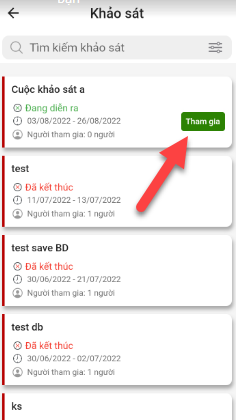 Bước 3: Hiển thị màn hình tham gia khảo sát> Người dùng phải thực hiện trả lời ít nhất 1 câu hỏi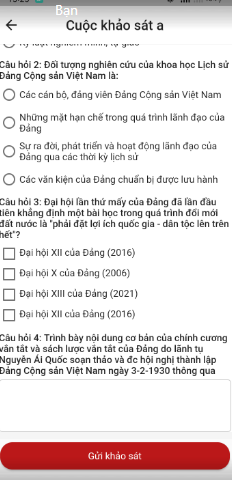 Bước 4: Touch Gửi khảo sát để hoàn thành việc tham gia khảo sátTìm kiếm cuộc khảo sátBước 1: Tại chân trang > Touch menu Tổng quan> Touch Khảo sátBước 2: Tại vùng tìm kiếm: nhập tiêu chí tìm kiếm > Touch icon tìm kiếm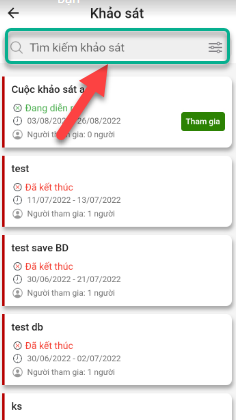 Lấy ý kiếnXem danh sách lấy ý kiếnBước 1: Tại chân trang > Touch menu Tổng quan> Touch Chức năng khác > Nhiệm vụ > Touch Lấy ý kiến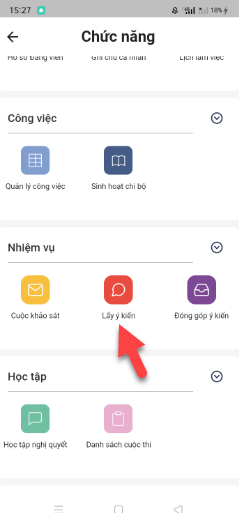 Bước 2: Hiển thị danh sách lấy ý kiếnTham gia lấy ý kiến Bước 1: Tại chân trang > Touch menu Tổng quan> Touch Chức năng khác > Nhiệm vụ > Touch Lấy ý kiếnBước 2: Danh sách > Touch Tham gia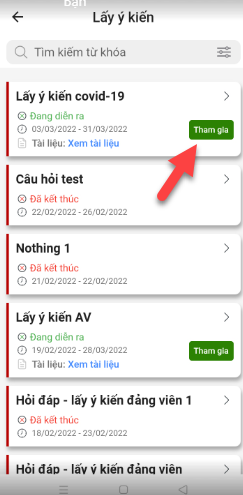 Bước 3: Hiển thị màn hình tham gia lấy ý kiến> Người dùng phải thực hiện trả lời ít nhất 1 câu hỏi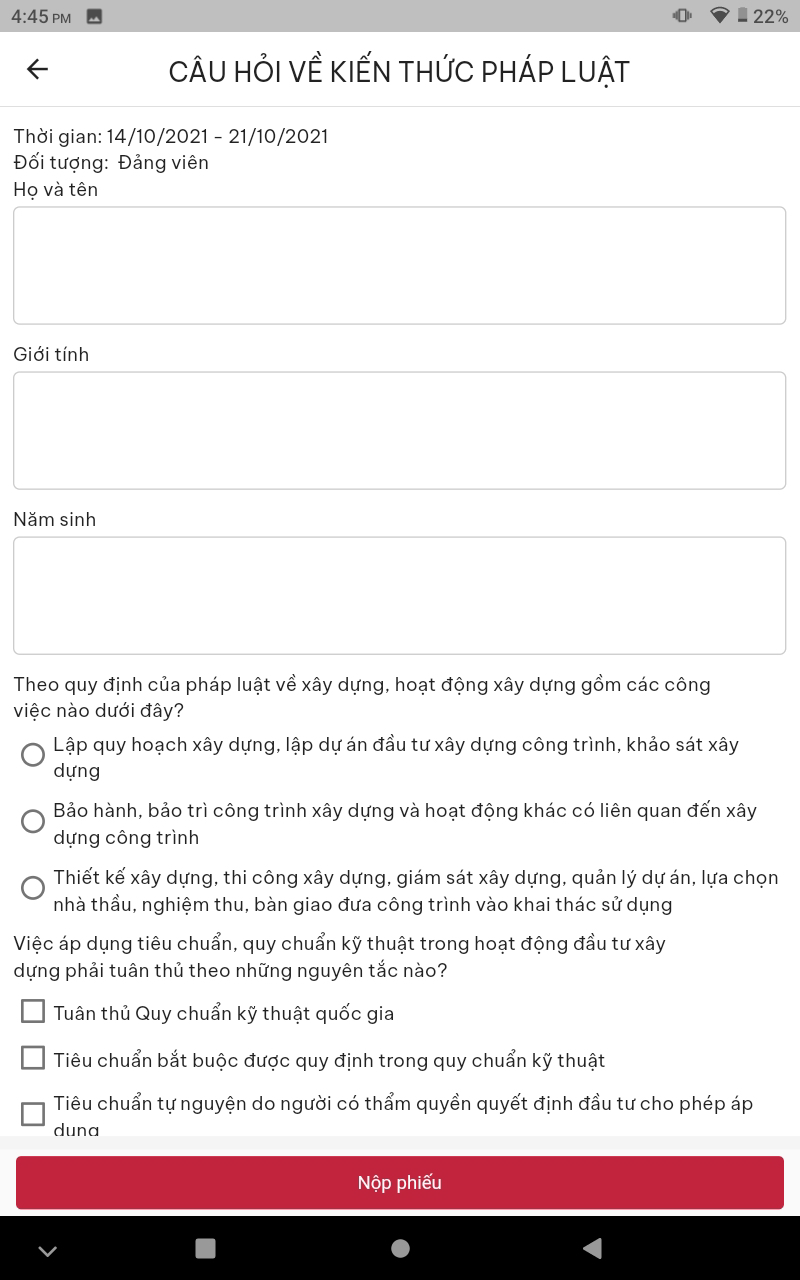 Bước 4: Touch Nộp phiếu để hoàn thành việc tham gia lấy ý kiếnTìm kiếm lấy ý kiếnBước 1: Tại chân trang > Touch menu Tổng quan> Touch Chức năng khác > Nhiệm vụ > Touch Lấy ý kiếnBước 2: Tại vùng tìm kiếm: nhập tiêu chí tìm kiếm> Touch icon tìm kiếm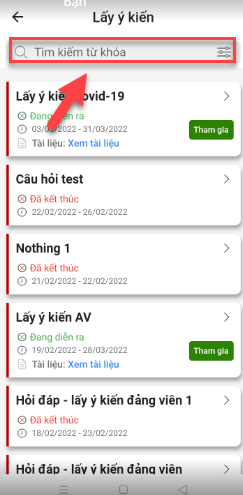 Lịch làm việcXem chi tiết lịch làm việcBước 1: Tại chân trang > Touch menu Tổng quan> Touch Chức năng khác > Cá nhân > Touch Lịch làm việc 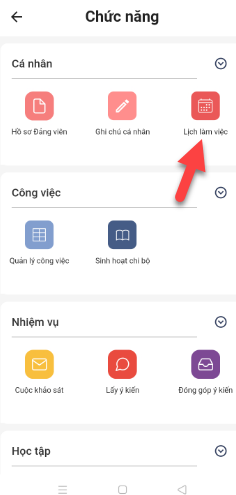 Bước 2: Touch vào ngày muốn xem lịch sự kiện/ công việc> Touch vào ô màu dưới lịch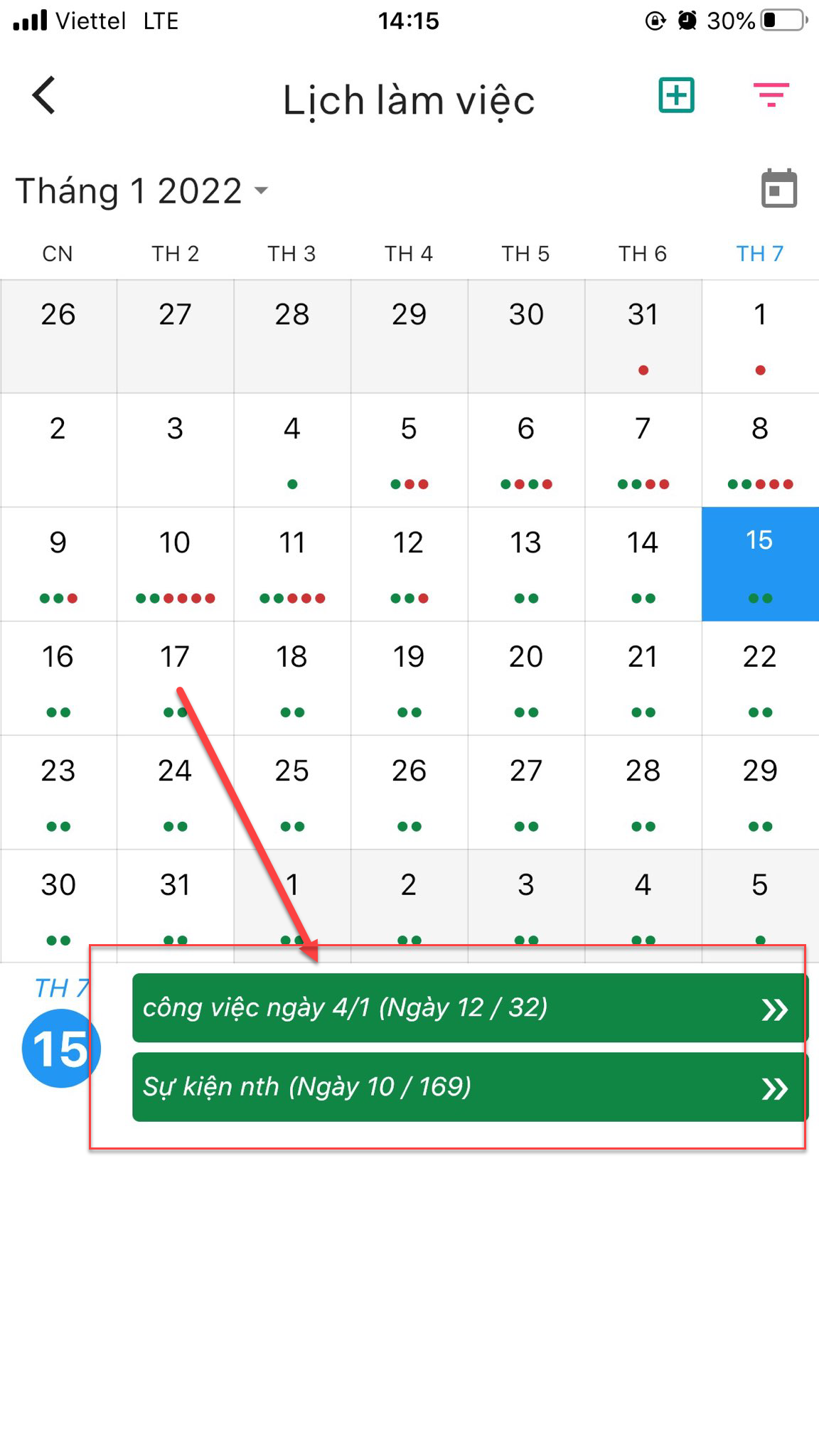 Hiển thị màn hình chi tiết 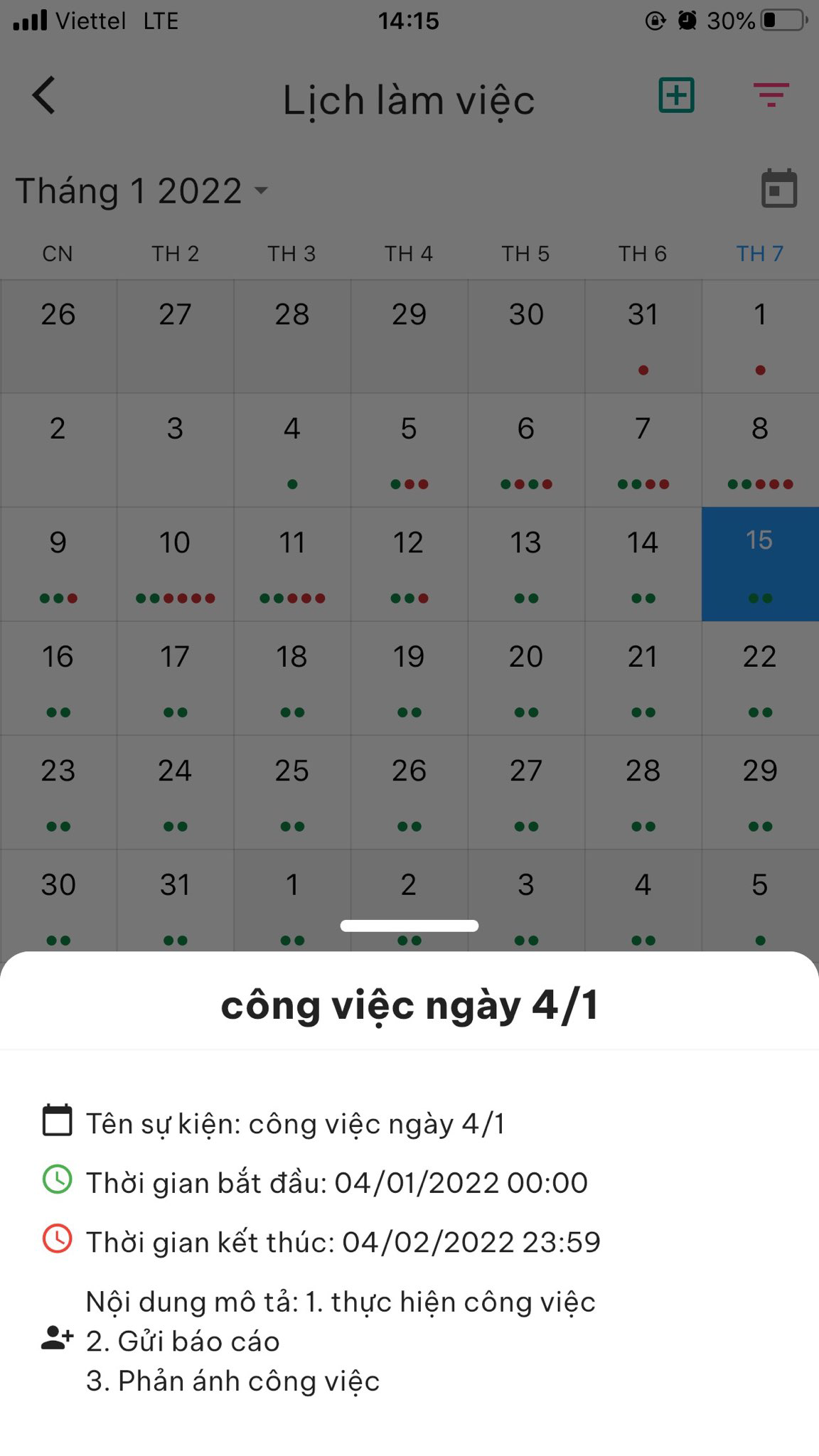  Bộ lọc Bước 1: Tại chân trang > Touch menu Tổng quan> Touch Chức năng khác > Cá nhân > Touch Lịch làm việc Bước 2: Touch icon lọc trên góc phải màn hình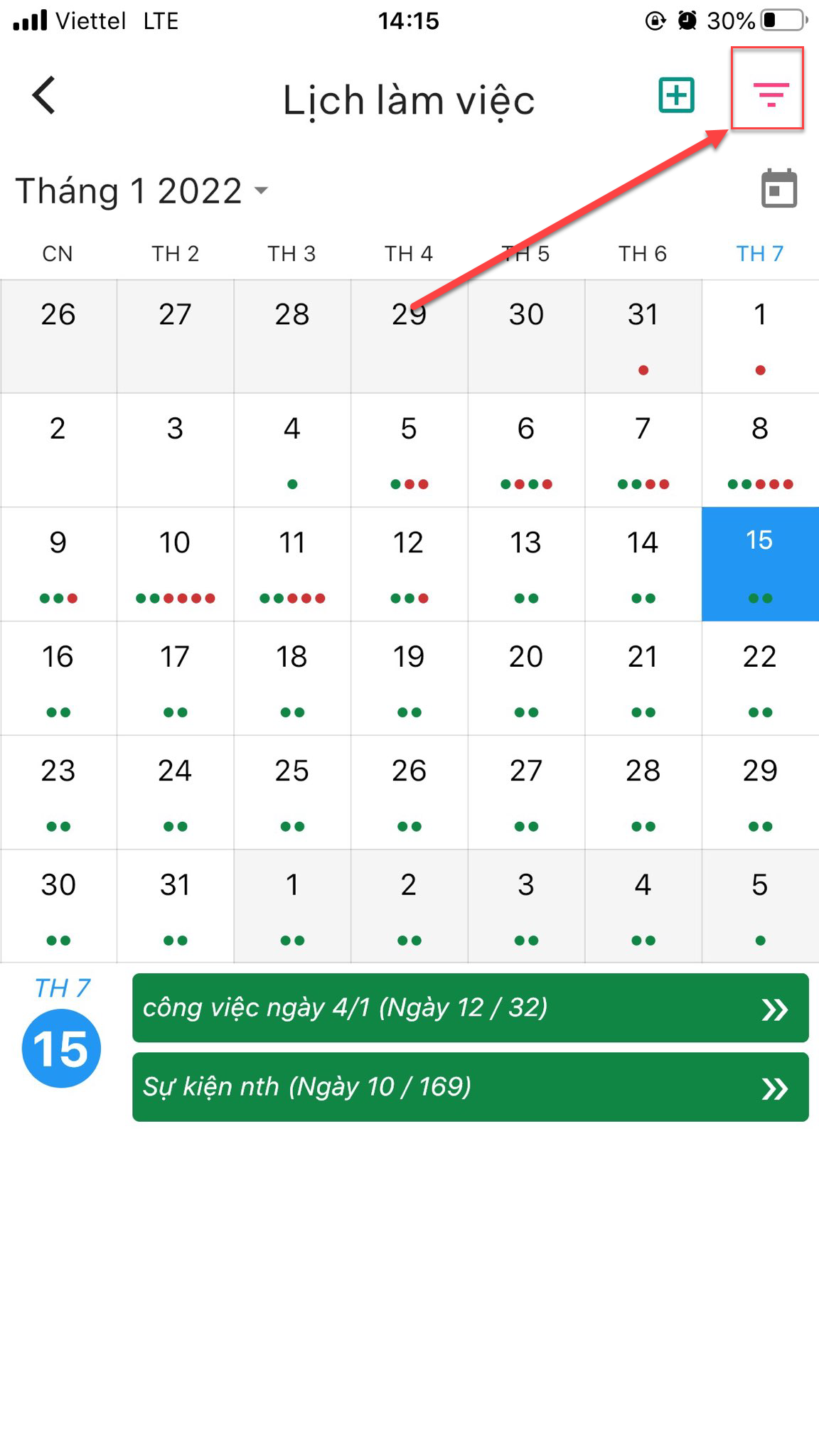 Bước 3: Hiển thị bộ lọc> Chọn loại lịch muốn lọc> Touch Áp dụng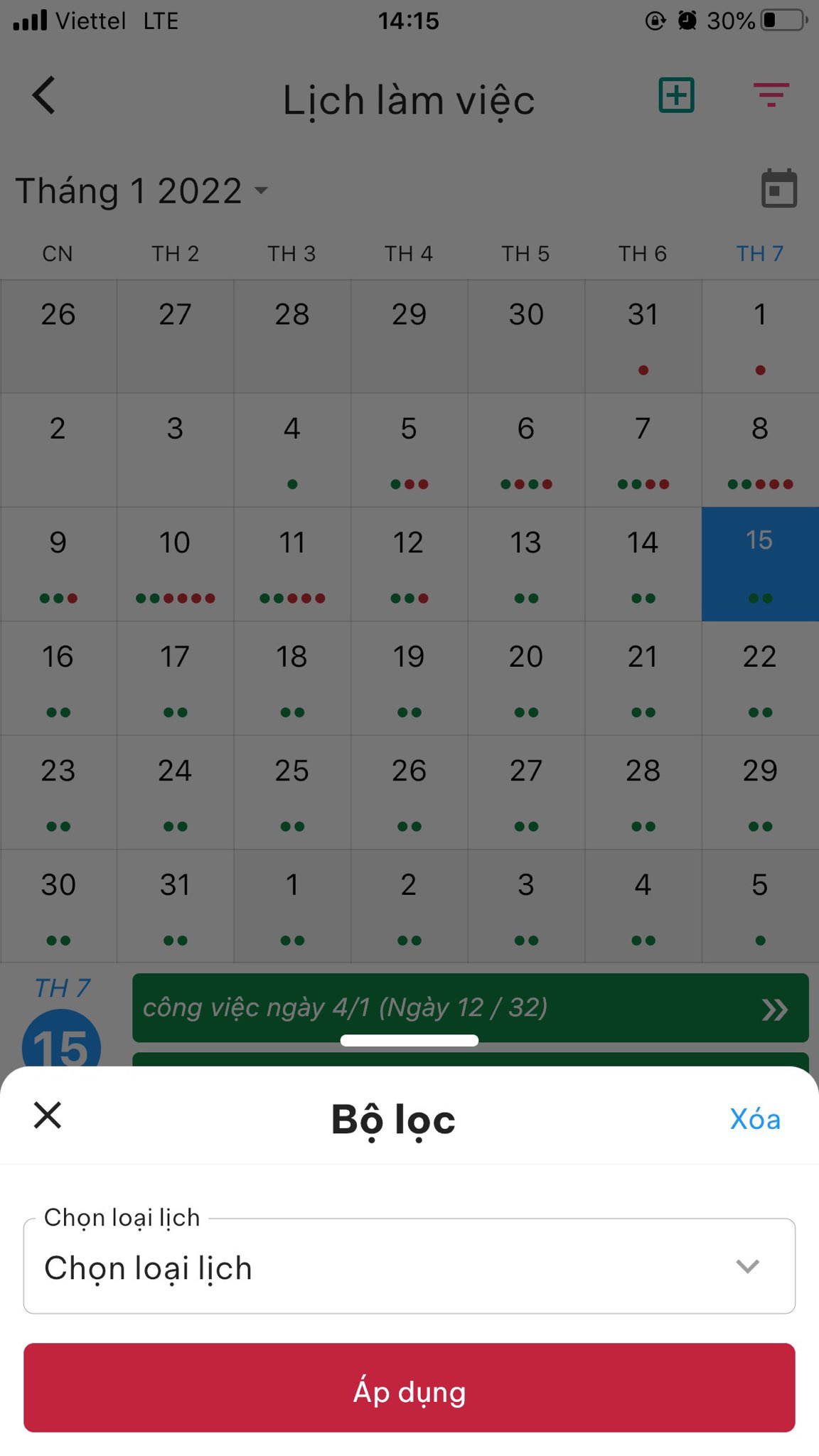 Sinh hoạt chi bộBước 1: Tại chân trang > Touch menu Tổng quan> Touch Chức năng khác > Công việc > Touch Sinh hoạt chi bộ  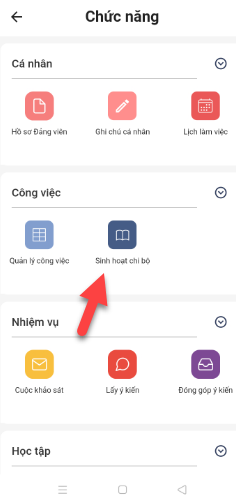 Bước 2: Hiển thị danh sách sinh hoạt chi bộ Tab Chuyên đề  Đóng góp ý kiến Bước 1: Tại chân trang > Touch menu Tổng quan> Touch Chức năng khác > Công việc > Touch Sinh hoạt chi bộ  Bước 2: Tab Chuyên đề > Touch button Đóng góp ý kiến 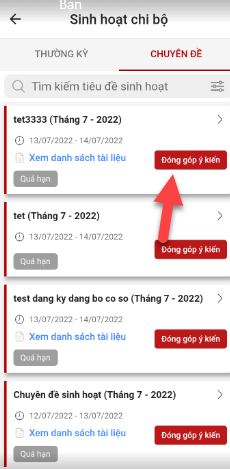 Bước 3: Hiển thị màn hình đóng góp ý kiến > Nhập đầy đủ thông tin vào các trường dữ liệu > Touch Gửi đóng góp thực hiện đóng góp thành công 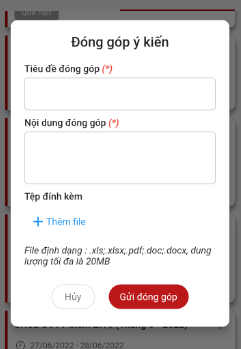 Tìm kiếm Bước 1: Tại chân trang > Touch menu Tổng quan> Touch Chức năng khác > Công việc > Touch Sinh hoạt chi bộ  Bước 2: Tab Chuyên đề > Trên vùng tìm kiếm: Nhập đầy đủ các trường thông tin > hệ thống trả về kết quả đúng theo tiêu chí đã nhập 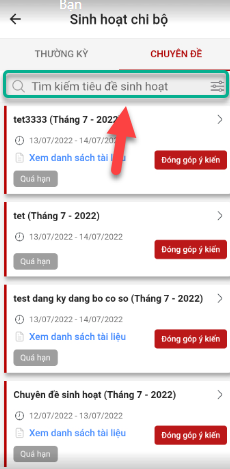 Xem chi tiết Bước 1: Tại chân trang > Touch menu Tổng quan> Touch Chức năng khác > Công việc > Touch Sinh hoạt chi bộ  Bước 2: Tab Chuyên đề > Danh sách: Touch tiêu đề 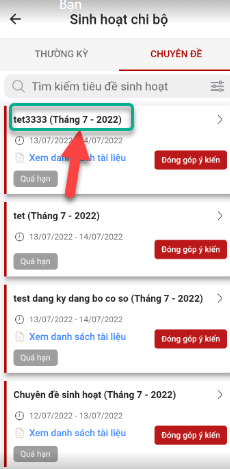 Bước 3: Hiển thị màn hình chi tiết  Tab Thường kỳ Đóng góp ý kiến Bước 1: Tại chân trang > Touch menu Tổng quan> Touch Chức năng khác > Công việc > Touch Sinh hoạt chi bộ  Bước 2: Tab Thường kỳ > Touch button Đóng góp ý kiếnBước 3: Hiển thị màn hình đóng góp ý kiến > Nhập đầy đủ thông tin vào các trường dữ liệu > Touch Gửi đóng góp thực hiện đóng góp thành công Xem nghị quyết Bước 1: Tại chân trang > Touch menu Tổng quan> Touch Chức năng khác > Công việc > Touch Sinh hoạt chi bộ  Bước 2: Tab Thường kỳ > Touch button Xem lại nghị quyết 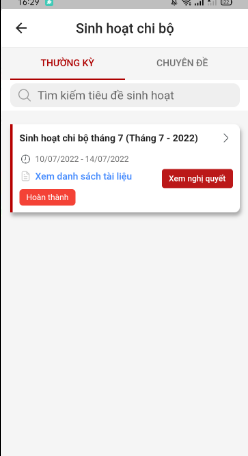   Bước 3: Hiển thị màn hình xem nghị quyết 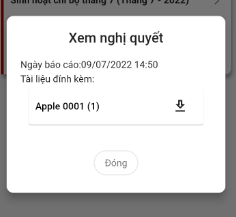 Xem chi tiết sinh hoạt chi bộ Bước 1: Tại chân trang > Touch menu Tổng quan> Touch Chức năng khác > Công việc > Touch Sinh hoạt chi bộ  Bước 2: Tab Thường kỳ > Danh sách: Touch tiêu đề 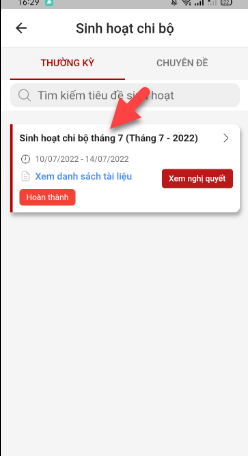 Bước 3: Hiển thị màn hình chi tiết Tài liệu mớiBước 1: Tại chân trang > Touch menu Tổng quan> Touch Chức năng khác > Tài liệu > Touch Tài liệu mới   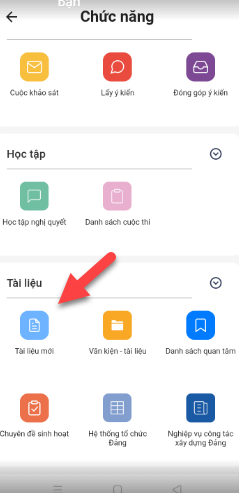 Bước 2: Hiển thị màn hình danh sách tài liệu mới 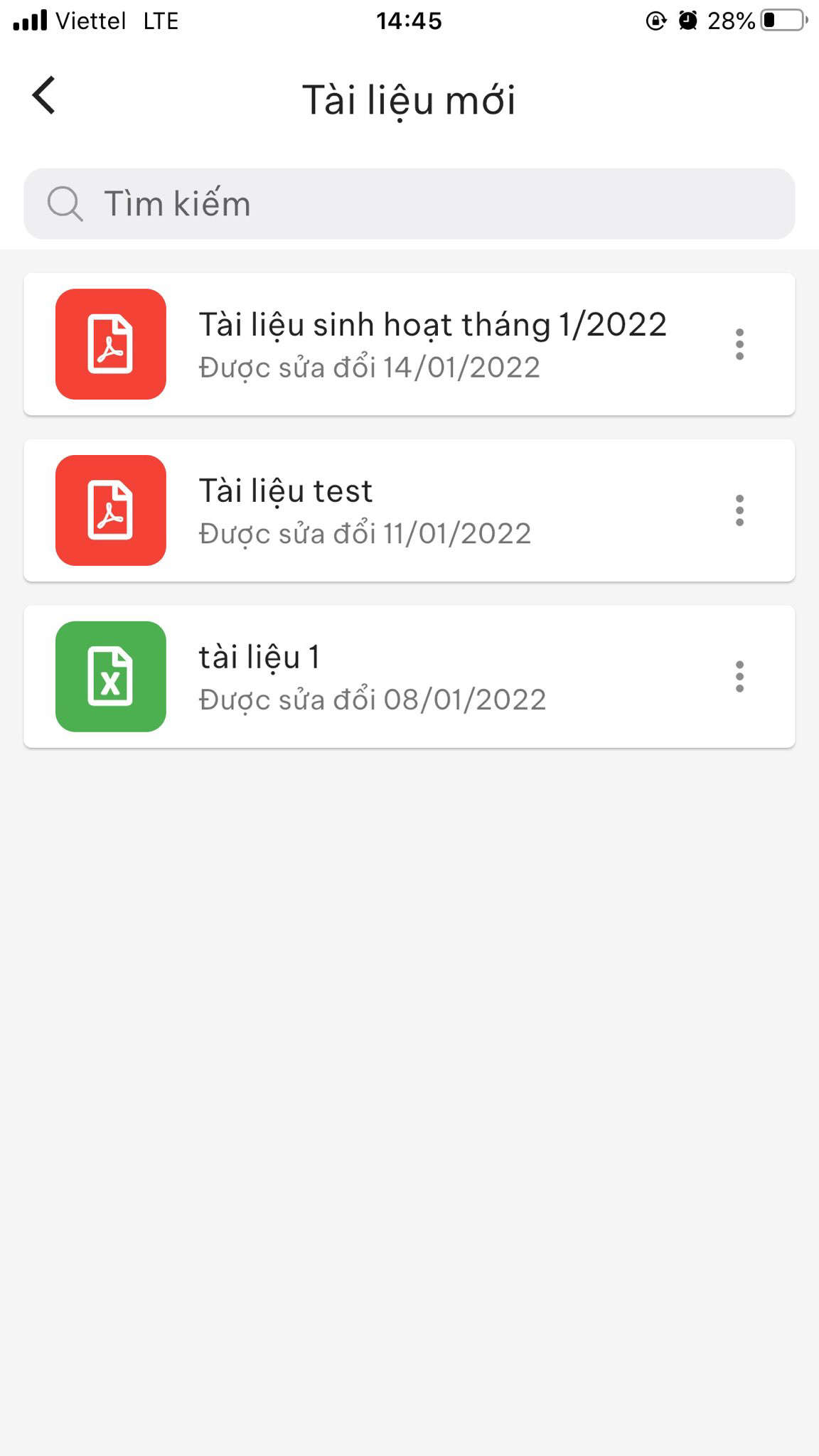 Bước 3: Toch vào tài liệu để xem chi tiết tài liệu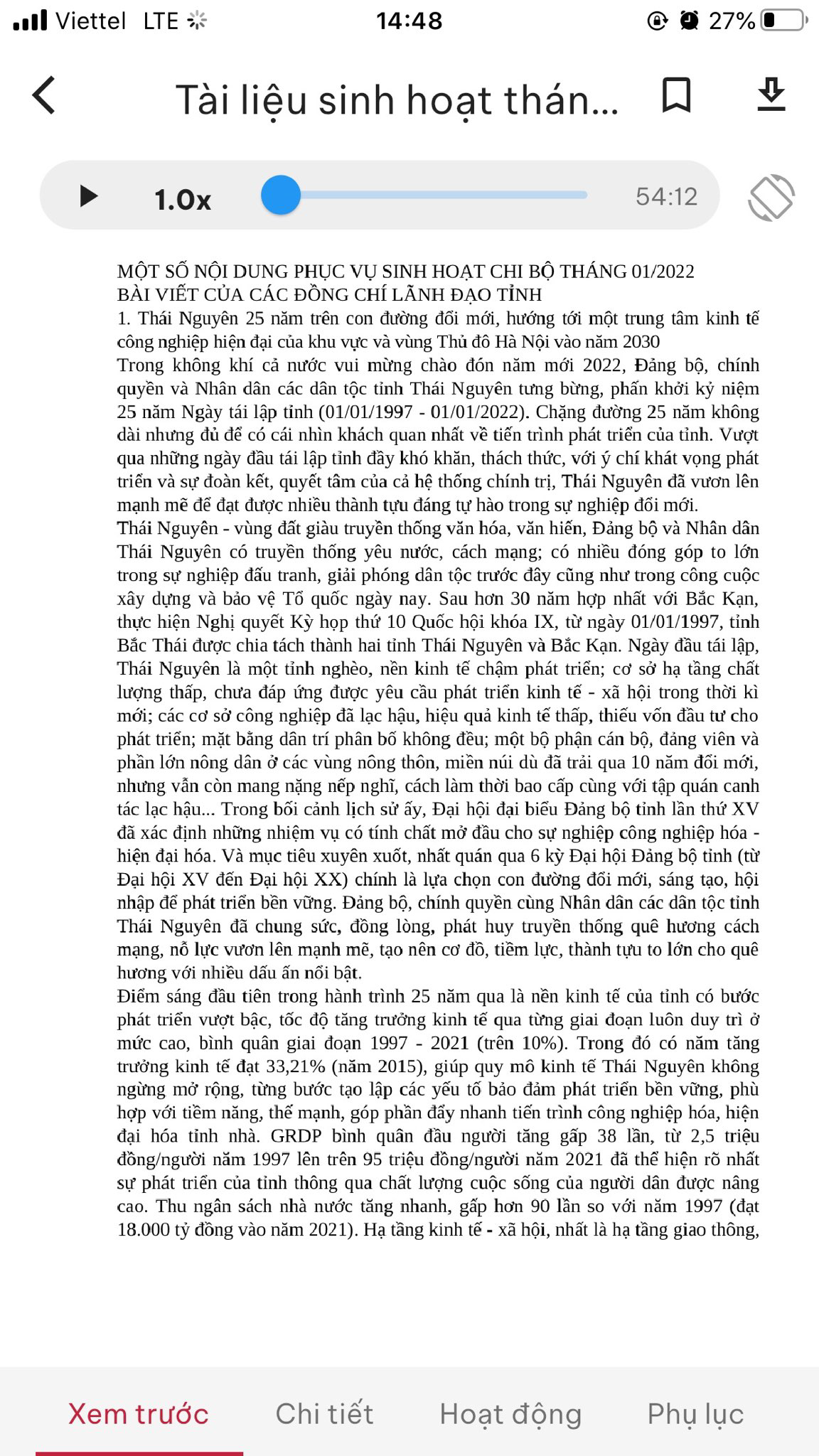 Bước 4: Touch icon đánh dấu để đánh dấu tài liệu. Tài liệu sẽ được hiển thị ở menu Danh sách quan tâm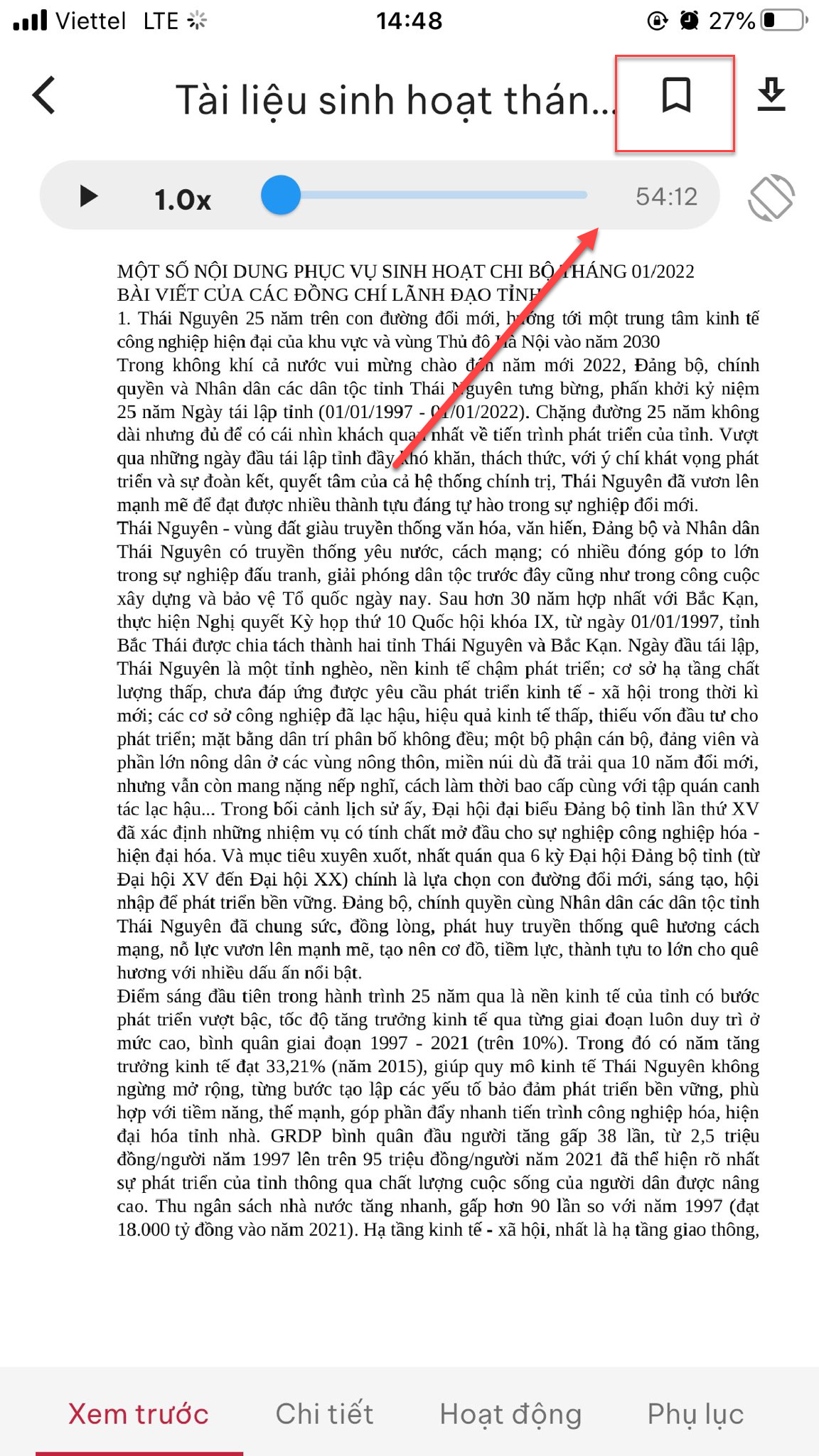 Touch icon tải xuống để tải xuống tài liệu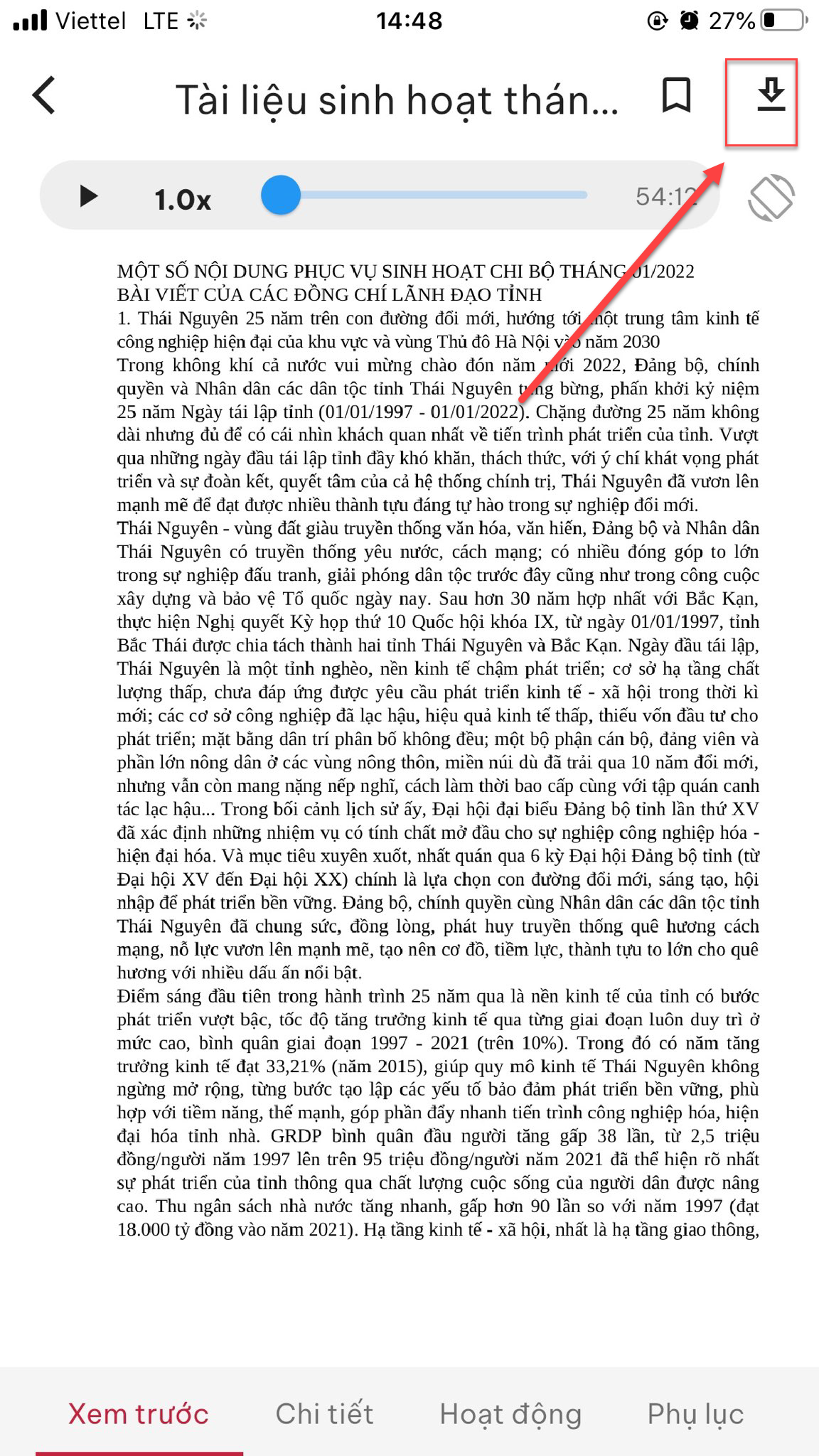 Văn kiện tài liệu Xem danh sách kho lưu trữBước 1: Tại chân trang > Touch menu Tổng quan> Touch Chức năng khác > Tài liệu > Touch văn kiện – tài liệu 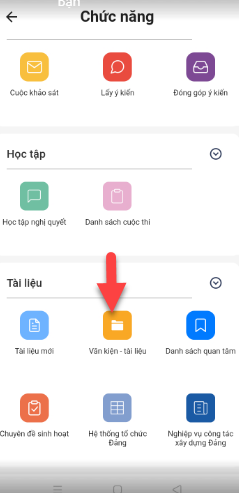 Bước 2: Hiển thị màn hình danh sách các thư mục, tài liệu > Touch vào 1 thư mục hoặc tài liệu để xem chi tiết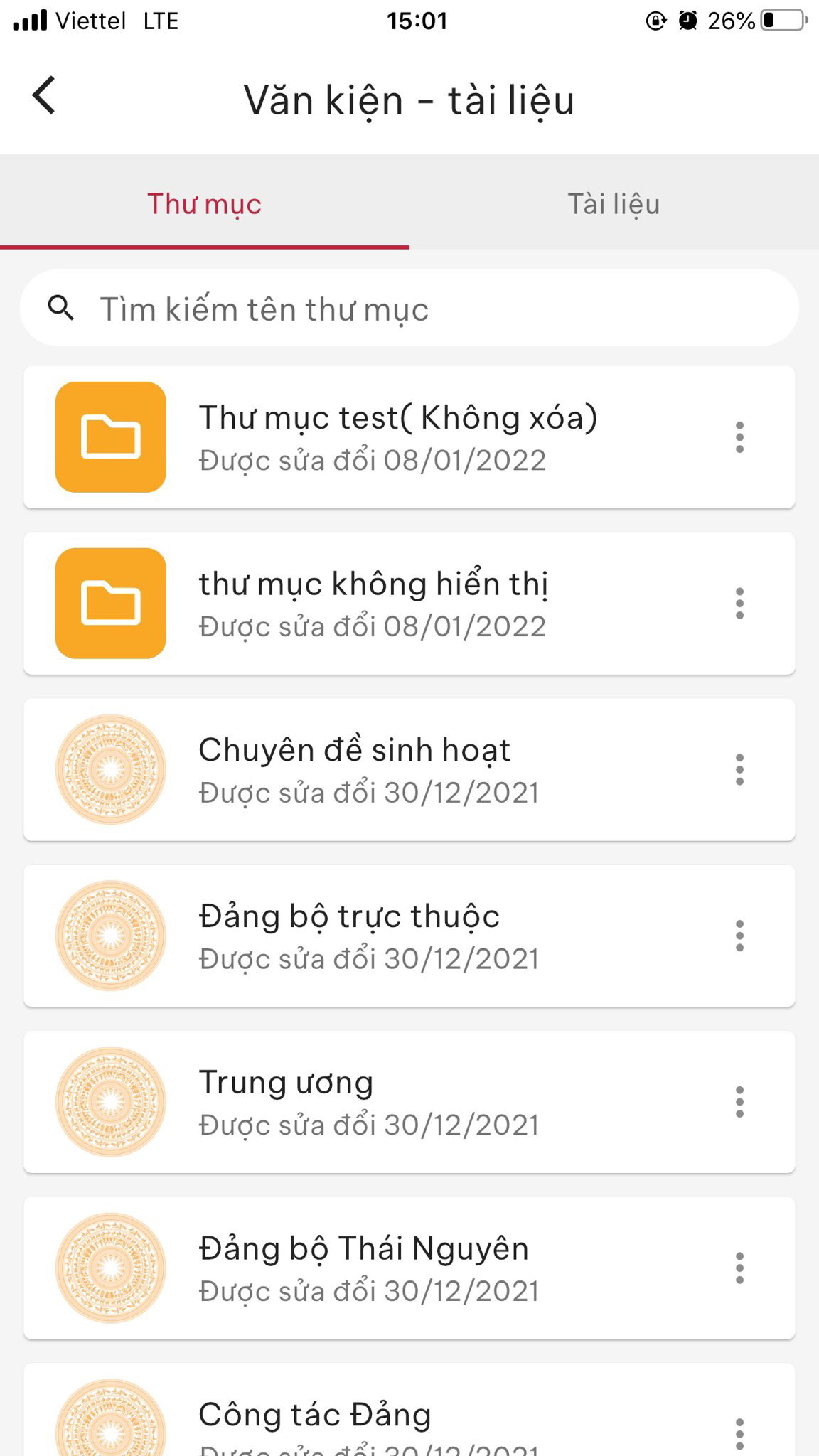  Thêm vào thư mục bookmarkBước 1: Tại chân trang > Touch menu Tổng quan> Touch Chức năng khác > Tài liệu > Touch văn kiện – tài liệu Bước 2: Touch vào dấu 3 chấm> Chọn Thêm vào thư mục bookmark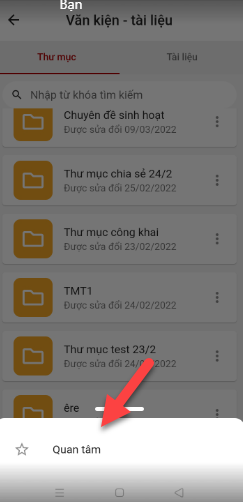 Thư mục, tài liệu sẽ được thêm vào Danh sách quan tâm 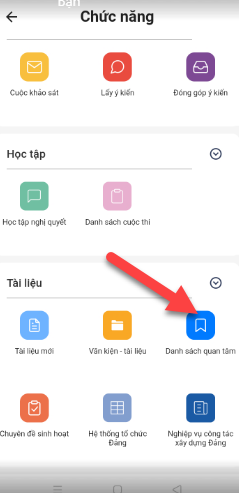  Tìm kiếm thư mục, tài liệuBước 1: Tại chân trang > Touch menu Tổng quan> Touch Chức năng khác > Tài liệu > Touch văn kiện – tài liệu Bước 2: Tại vùng tìm kiếm: nhập tên thư mục, tài liệu> Touch icon tìm kiếm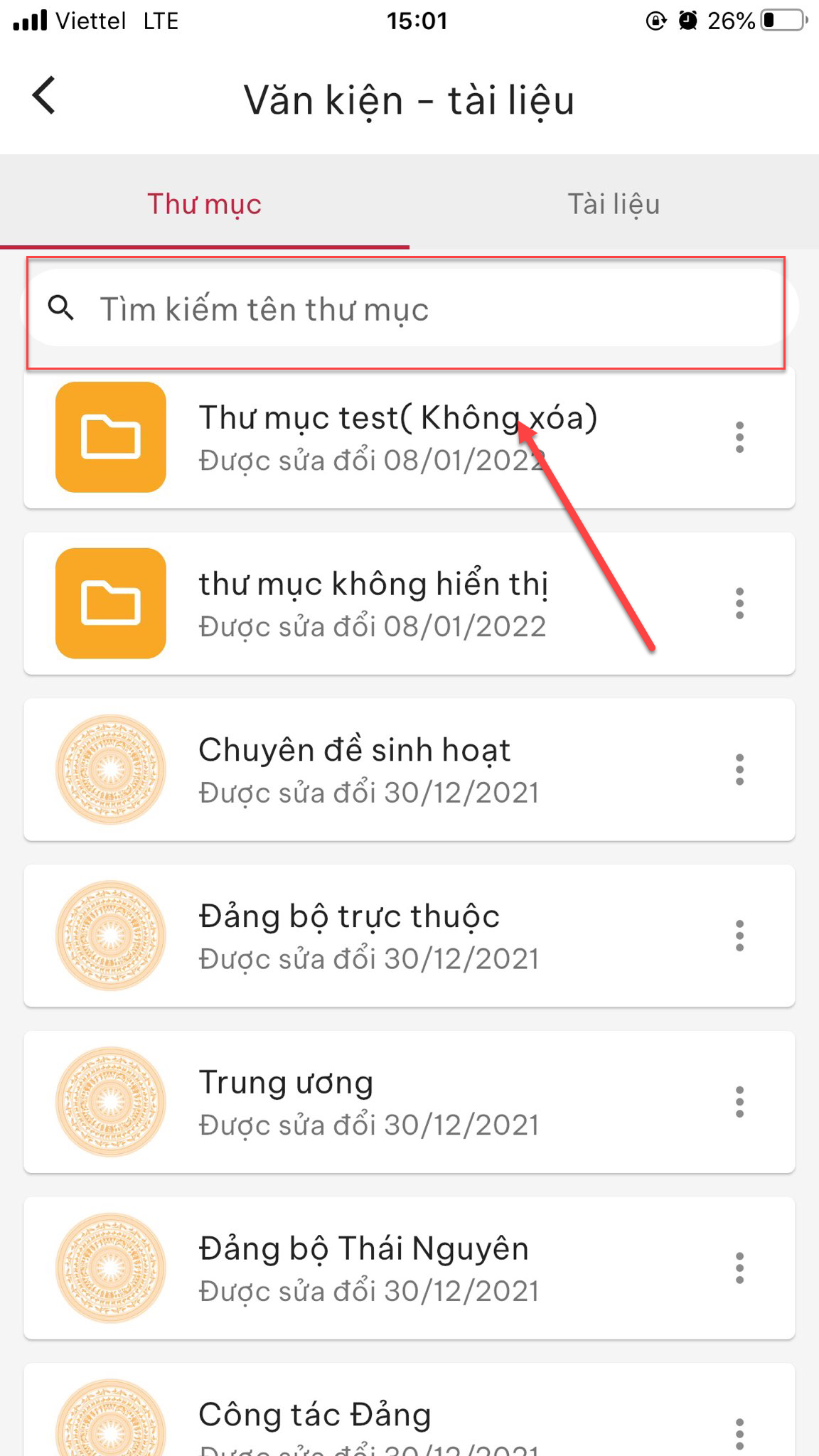 Danh sách quan tâmBước 1: Tại chân trang > Touch menu Tổng quan> Touch Chức năng khác > Tài liệu > Touch Danh sách quan tâmBước 2: Danh sách > Touch vào dấu 3 chấm> Chọn Xóa khỏi thư mục quan tâm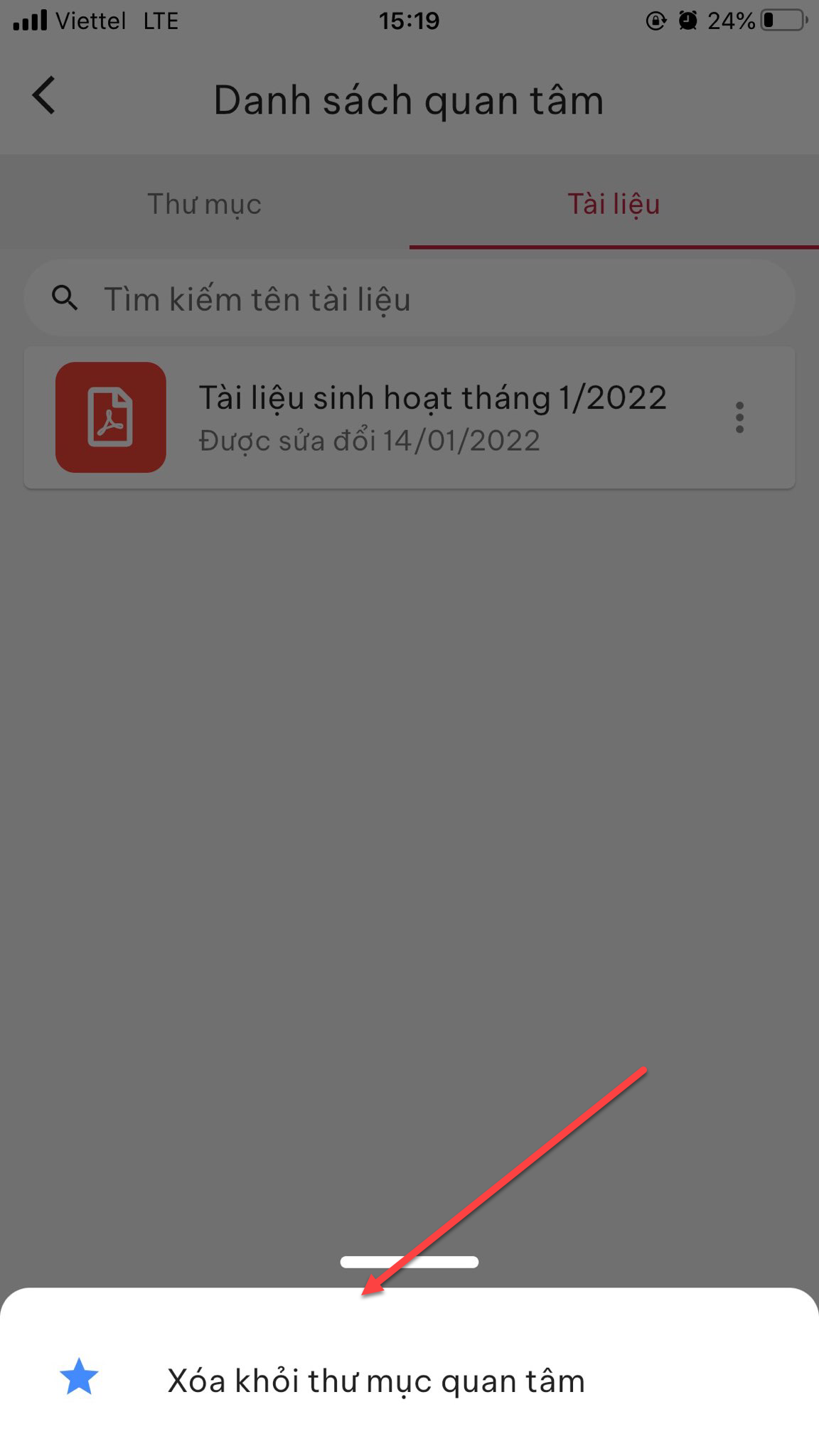 Thư mục, tài liệu sẽ được xóa khỏi thư mục quan tâm Chuyên đề sinh hoạt Bước 1: Tại chân trang > Touch menu Tổng quan> Touch Chức năng khác > Tài liệu > Touch Chuyên đề sinh hoạt 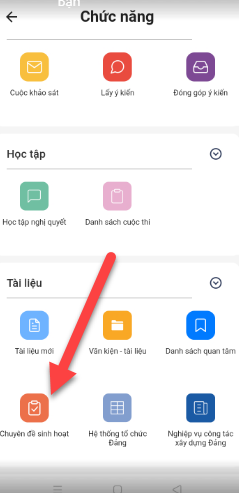 Bước 2: Hiển thị danh sách chuyên đề sinh hoạt> Touch icon tải xuống để tải tài liệu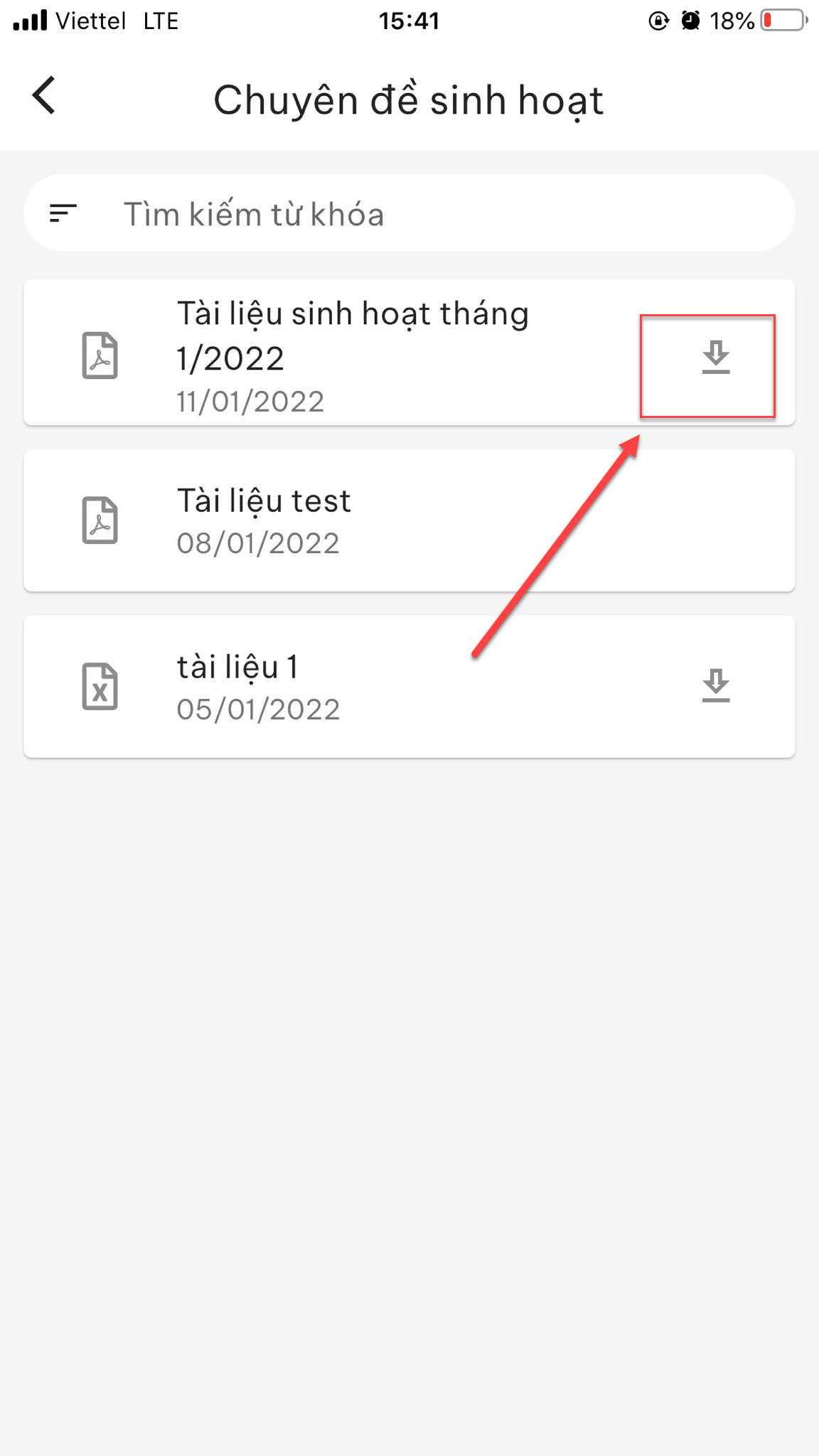 Ghi chú cá nhânBước 1: Tại chân trang> Touch menu Tổng quan> Touch Chức năng khác> Bước 2: Cá nhân > Touch Ghi chú cá nhân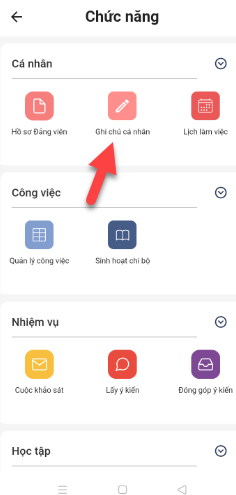  Thêm mới ghi chúBước 1: Tại chân trang > Touch menu Tổng quan> Touch Chức năng khác> Cá nhân > Touch Ghi chú cá nhânBước 2: Touch icon + để thêm mới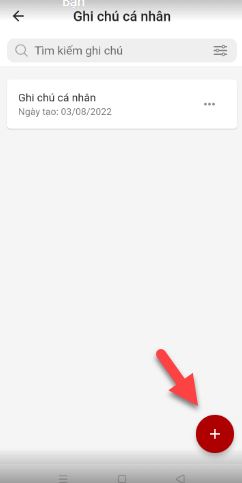 Bước 3: Hiển thị màn hình thêm mới ghi chú. Thực hiện nhập vào các trưởng thông tin, trong đó dấu* là trường bắt buộc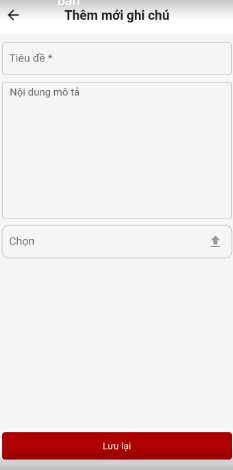 Bước 4: Touch Lưu lại để hoàn thành việc thêm mới ghi chúChỉnh sửa ghi chúBước 1: Tại chân trang> Touch menu Tổng quan> Touch Chức năng khác> Cá nhân > Touch Ghi chú cá nhânBước 2: Touch dấu … > Touch chỉnh sửa 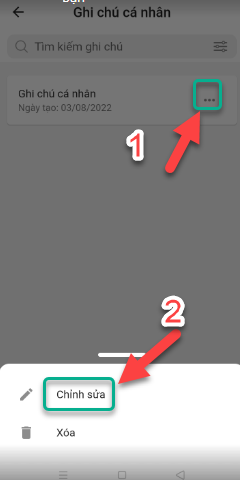 Bước 3: Hiển thị màn hình chỉnh sửa. Thực hiện nhập vào các trường thông tin, trong đó dấu * là bắt buộc nhậpBước 4: Touch Lưu lại để hoàn thành việc Chỉnh sửa ghi chú Xóa ghi chúBước 1: Tại chân trang> Touch menu Tổng quan> Touch Chức năng khác> Cá nhân > Touch Ghi chú cá nhânBước 2: Touch dấu … > Touch xóa 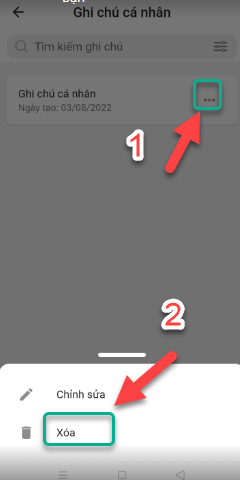 Bước 3: Hiển thị popup xác nhận xóa+ Touch Đồng ý để xác nhận xóa, ghi chú cá nhân bị mất khỏi danh sách+ Touch Hủy bỏ để quay lại danh sách Tìm kiếm Bước 1: Tại chân trang> Touch menu Tổng quan> Touch Chức năng khác> Cá nhân > Touch Ghi chú cá nhânBước 2: Vùng tìm kiếm > Nhập đầy đủ dữ liệu > Touch tìm kiếm > hệ thống trả về đúng kết quả theo tiêu chí đã nhập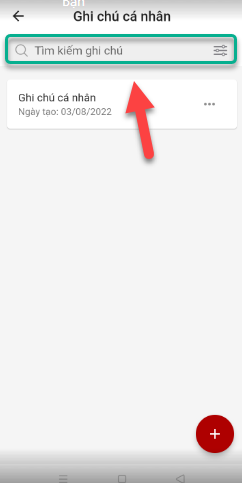 Hệ thống tổ chức ĐảngBước 1: Tại chân trang> Touch menu Tổng quan> Touch Chức năng khác> Tài liệu > Touch Hệ thống tổ chức Đảng 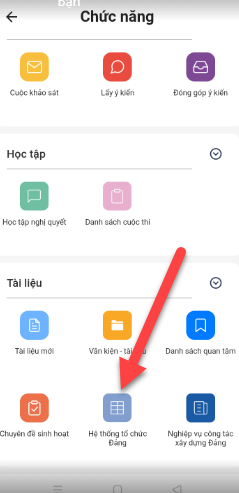 Bước 2: Hiển thị hệ thống tổ chức Đảng> Touch icon bộ lọc trên ô tìm kiếm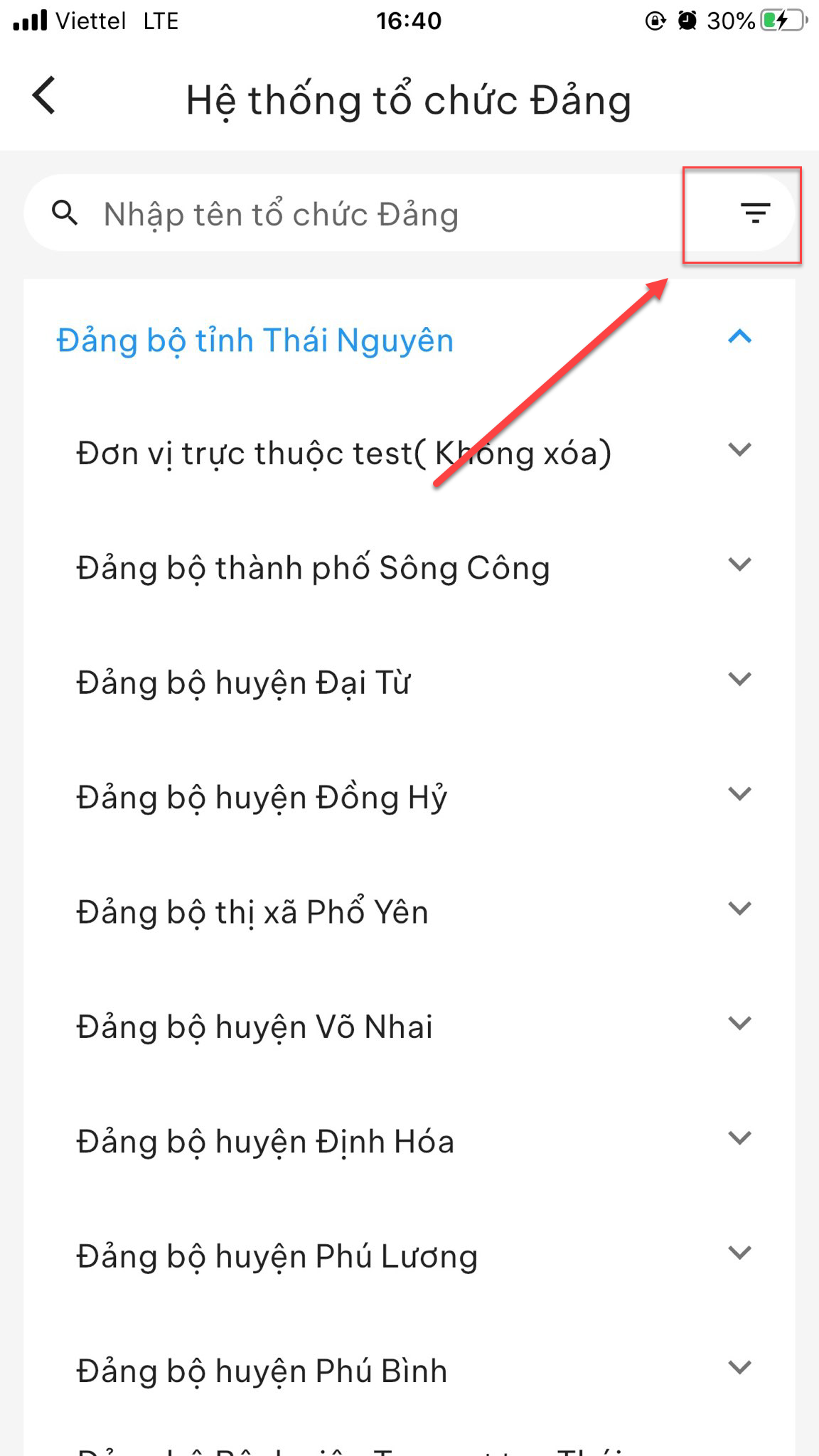 Bước 3: Hiển thị bộ lọc. Thực hiện chọn các trường dữ liệu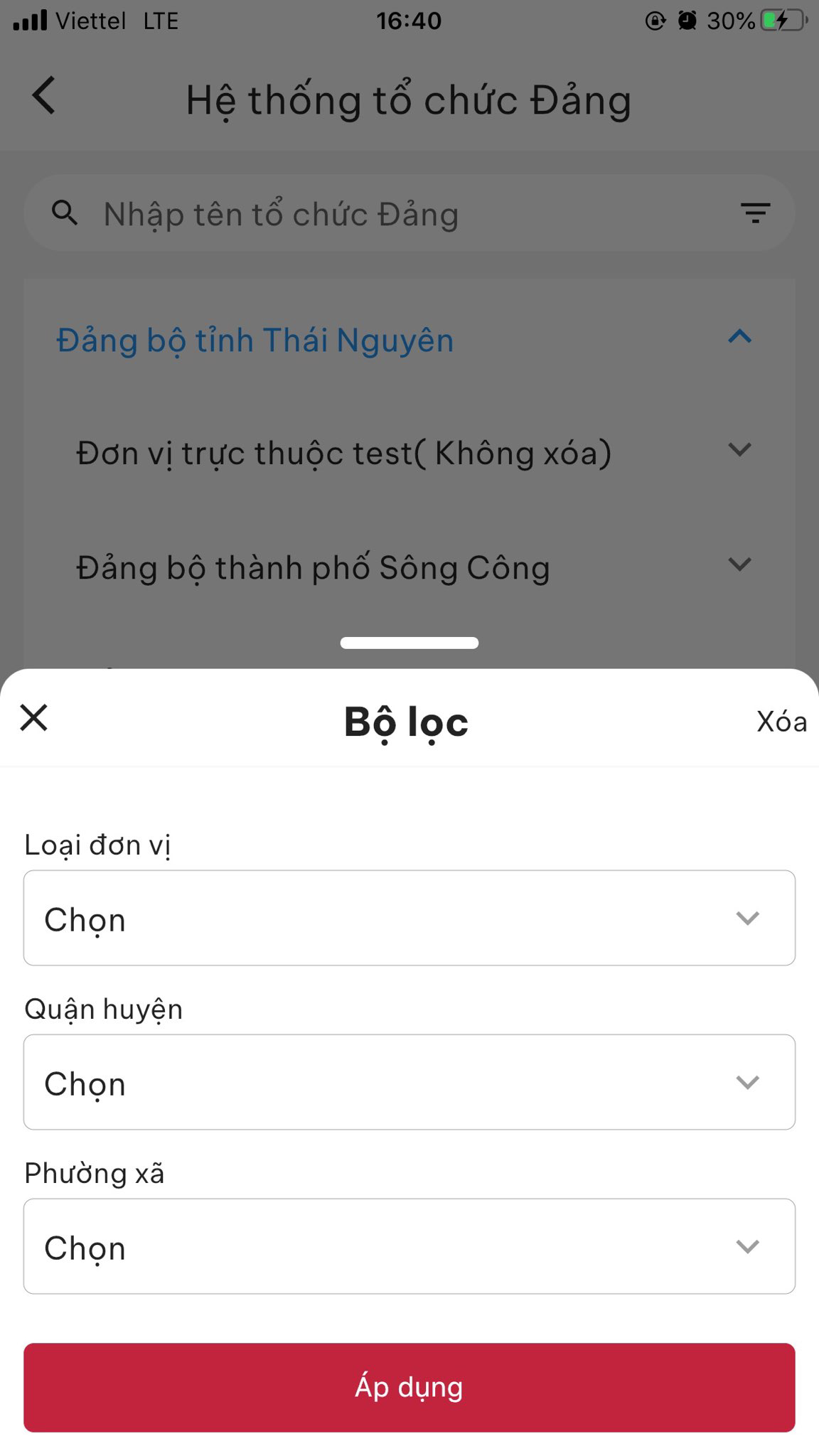 Bước 4: Touch Áp dụng để hoàn thành lọc. Touch xóa để trở về dữ liệu ban đầuDanh sách cuộc thi Bước 1: Tại chân trang> Touch menu Tổng quan> Touch Chức năng khácBước 2: Học tập > Touch Danh sách cuộc thi 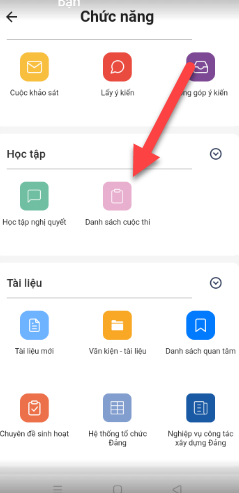 Vào làm bài Bước 1: Tại chân trang> Touch menu Tổng quan> Touch Chức năng khácBước 2: Học tập > Touch Danh sách cuộc thi Bước 3: Danh sách > Touch bt Vào làm 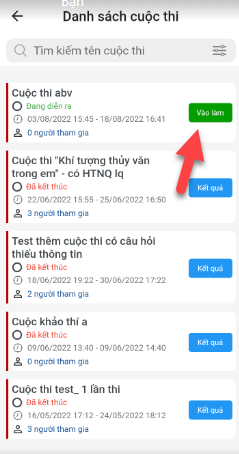 Bước 4: Hiển thị màn hình làm bài > Thực hiện làm bài > Click bt Nộp bài thực hiện làm bài thành công 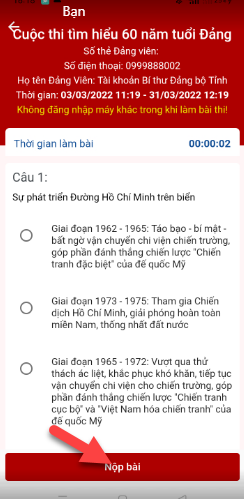 Xem lại bài thi Bước 1: Tại chân trang> Touch menu Tổng quan> Touch Chức năng khácBước 2: Học tập > Touch Danh sách cuộc thi Bước 3: Danh sách > Touch bt xem lại 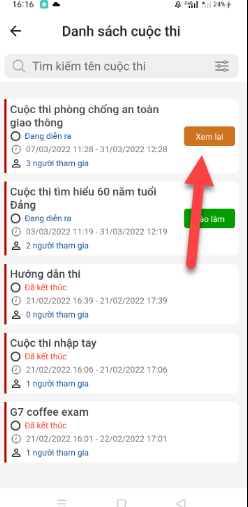 Bước 4: Hiển thị màn hình bài thi 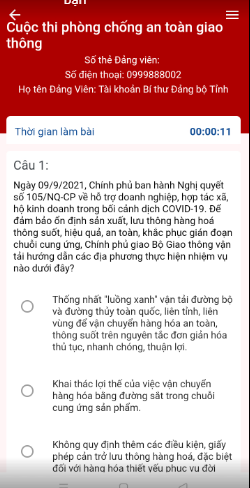  Xem kết quả Bước 1: Tại chân trang> Touch menu Tổng quan> Touch Chức năng khácBước 2: Học tập > Touch Danh sách cuộc thi Bước 3: Touch button Kết quả 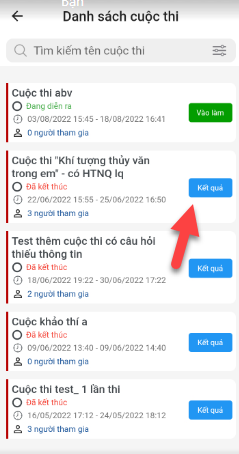 Bước 4 : Hiển thị màn hình chi tiết kết quả cuộc thi Tìm kiếm bài thi Bước 1: Tại chân trang> Touch menu Tổng quan> Touch Chức năng khácBước 2: Học tập > Touch Danh sách cuộc thi Bước 3: Vùng tìm kiếm > Nhập đầy đủ dữ liệu > Touch tìm kiếm > hệ thống trả về đúng kết quả theo tiêu chí đã nhập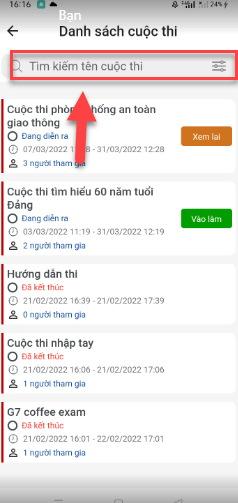 Tin nhắn  Tab Tin nhắn   Thêm tin nhắn Bước 1: Menu dưới > Touch menu Tin nhắn > Tab Tin nhắn Bước 2: Touch dấu + > Chọn Nhắn tin 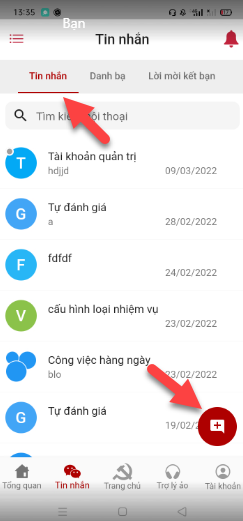 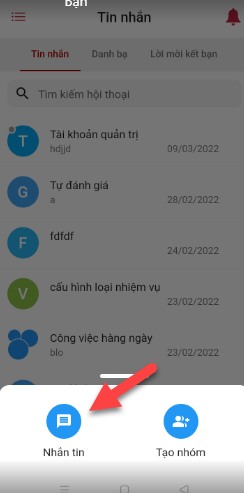 Bước 3: Hiển thị màn hình tin nhắn mới > Tìm kiếm và chọn bạn bè cần nhắn tin 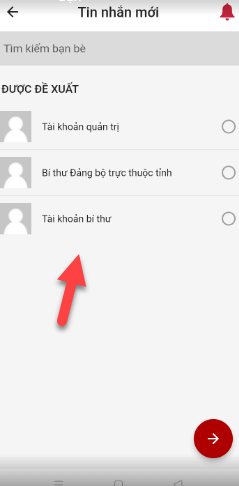 Bước 4: Touch icon -> > Hiển thị màn hình chat > Thực hiện nhập nội dung và gửi tin nhắn 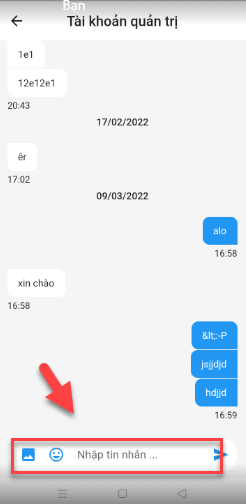  Tạo nhóm mới Bước 1: Menu dưới > Touch menu Tin nhắn > Tab Tin nhắn Bước 2: Touch dấu + > Chọn Tạo nhóm 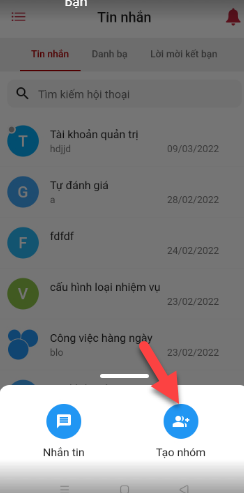 Bước 3: Hiển thị màn hình Tạo nhóm > Nhập tên nhóm, upload ảnh nhóm > Click icon -> thực hiện nhập tên nhóm thành công 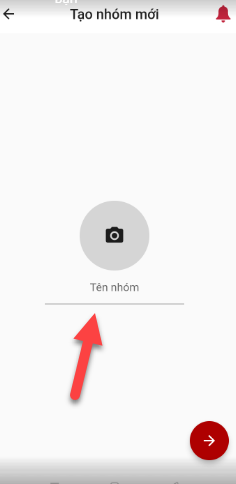 Bước 4: Hiển thị màn hình Thêm thành viên vào nhóm > Chọn và tìm kiếm thành viên > Click v thực hiện thành công them thành viên vào nhóm 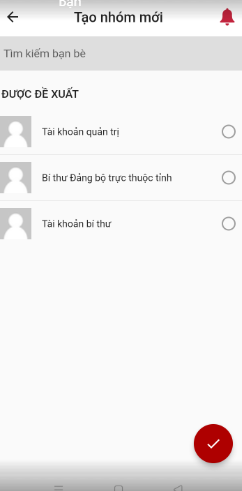 Bước 5: Hiển thị màn hình chat nhóm > Nhập nội dung > Click icon gửi thực hiện nhắn tin nhóm thành công 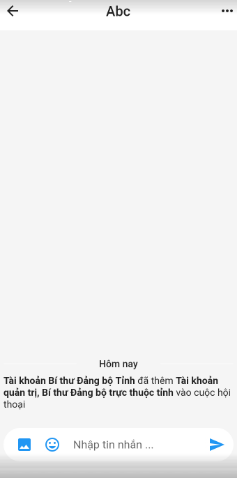 Tìm kiếm hội thoại Bước 1: Menu dưới > Touch menu Tin nhắn > Tab Tin nhắn Bước 2: Vùng tìm kiếm > Nhập đầy đủ dữ liệu > Touch tìm kiếm > Hệ thống trả về kết quả theo tiêu chí vừa nhập 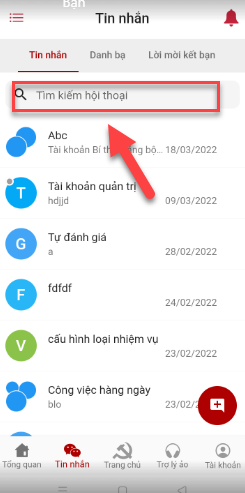 Tab Danh bạ    Thêm mới bạn bè Bước 1: Menu dưới > Touch menu Tin nhắn > Tab Danh bạ Bước 2: Touch dấu +  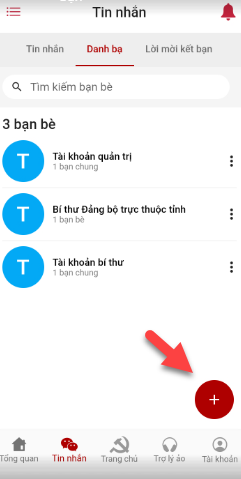 Bước 3: Hiển thị màn hình mọi người 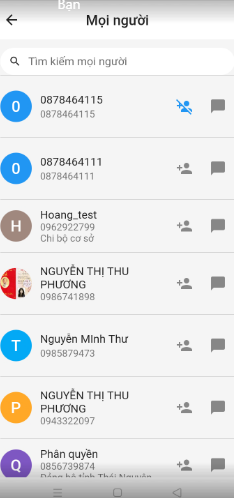 Bước 4: Danh sách > Chọn 1 bản ghi muốn gửi kết bạn > Touch icon kết bạn thực hiện gửi kết bạn thành công 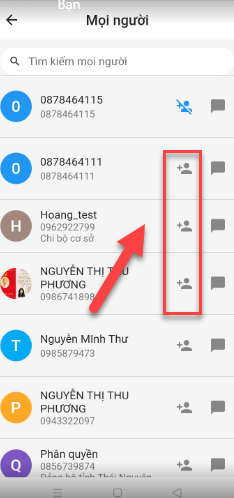 Bước 5: Danh sách > Chọn 1 bản ghi muốn nhắn tin > Touch icon tin nhắn > thực hiện nhắn tin thành công Hủy bạn bè Bước 1: Menu dưới > Touch menu Tin nhắn > Tab Danh bạBước 2:  Danh sách chọn bản ghi muốn hủy kết bạn > Touch dấu … > Touch Hủy bạn bè 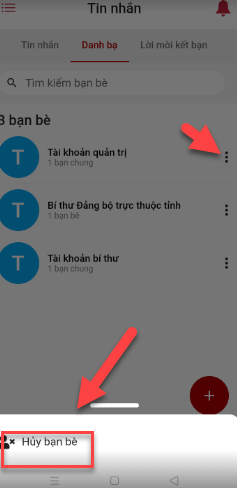 Bước 3: Thông báo thực hiện hủy bạn bè thành công > Danh sách không hiển thị bạn bè vừa hủy nữa. Tab Lời mời kết bạn Bước 1: Menu dưới > Touch menu Tin nhắn > Tab Lời mời kết bạn Bước 2:  Danh sách lời mời kết bạn + Touch Chấp nhận thực hiện kết bạn thành công + Touch Từ chối đề thực hiện từ chối lời mời kết bạn 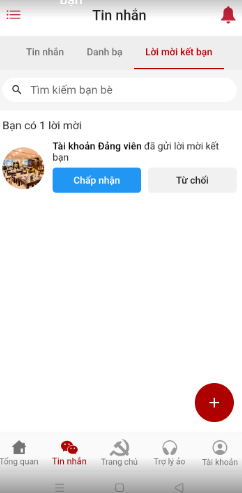  Tab Giợi ý kết bạn Bước 1: Menu dưới > Touch menu Tin nhắn > Tab Gợi ý kết bạn Bước 2:  Danh sách gợi ý kết bạn: Hiển thị toàn bộ các bạn bè cùng nơi sinh hoạt , cùng nơi công tác , cùng nơi cư trú.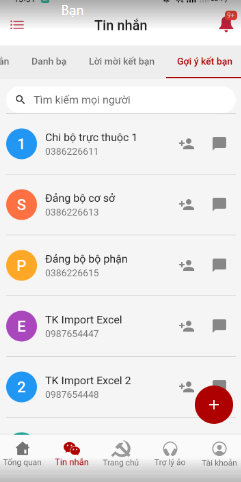  Bước 3: Danh sách > Chọn 1 bản ghi muốn gửi kết bạn > Touch icon kết bạn thực hiện gửi kết bạn thành công 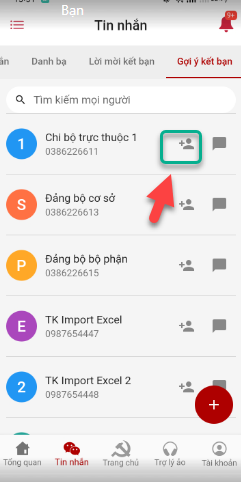 Bước 5: Danh sách > Chọn 1 bản ghi muốn nhắn tin > Touch icon tin nhắn > thực hiện nhắn tin thành công 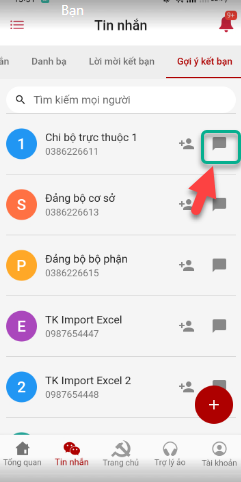 Trợ lý ảoBước 1: Tại chân trang > Touch menu Tổng quan> Touch Trợ lý ảo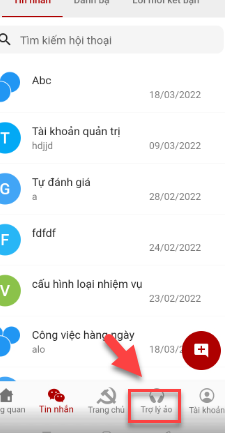 Bước 2:Cách 1: Nhập nội dung tin nhắn muốn hỗ trợ> Touch icon GửiCách 2:  Chọn các gợi ý có sẵn trên ô tin nhắn hệ thống sẽ tự động hiển thị câu trả lời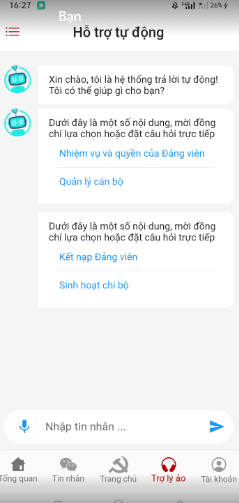 Đổi mật khẩuBước 1: Touch menu Tài khoản  > Touch Đổi mật khẩu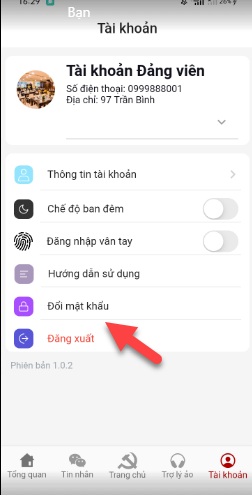 Bước 2: Tại màn hình Đổi mật khẩu: Thực hiện nhập mật khẩu cũ, mật khẩu mới, nhập lại mật khẩu. Mật khẩu bắt buộc theo tiêu chí: mật khẩu tối thiểu phải có 8 ký tự bao gồm chữ hoa, chữ thường, số và ký tự đặc biệt.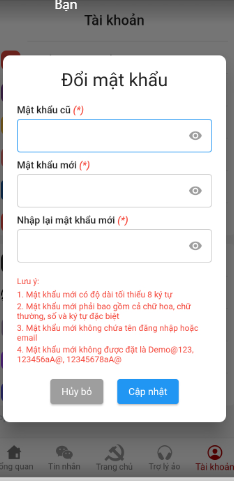 Bước 3: Touc Lưu lại để hoàn tất việc đổi mật khẩu. Touch hủy bỏ để hủy bỏ việc đổi mật khẩu.Đăng xuấtBước 1: Touch menu Tài khoản > Touch Đăng xuất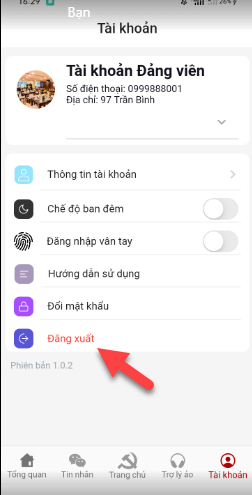 